Εγκλύκλιος Αρ. 507Απόφαση Αρ. 107 της Υπ. Εργασίας για το Ειδικό Σχέδιο Ξενοδοχειακών Μονάδων και Τουριστικών ΚαταλυμάτωνΗ Ομοσπονδία Εργοδοτών & Βιομηχάνων (ΟΕΒ) σας ενημερώνει για την Απόφαση Αρ. 107 της Υπουργού Εργασίας, Πρόνοιας και Κοινωνικών Ασφαλίσεων κας Ζέτας Αιμιλιανίδου για το Ειδικό Σχέδιο Ξενοδοχειακών Μονάδων και Τουριστικών Καταλυμάτων.Στο πλαίσιο των περί των Έκτακτων Μέτρων που Λαμβάνονται από το Υπουργείο Εργασίας, Πρόνοιας και Κοινωνικών Ασφαλίσεων για την Αντιμετώπιση της Πανδημίας του ιού COVID 19 Νόμων του 2020 και με στόχο τη στήριξη των μισθωτών του ιδιωτικού τομέα, αποφασίζεται το Ειδικό Σχέδιο Ξενοδοχειακών Μονάδων και Τουριστικών Καταλυμάτων και η καταβολή Ειδικού Ανεργιακού Επιδόματος στην επιχείρηση για μισθωτούς του ιδιωτικού τομέα, σύμφωνα με τους όρους και προϋποθέσεις που καθορίζονται στην παρούσα Απόφαση. Το παρόν Σχέδιο δεν εφαρμόζεται για οργανισμούς του δημόσιου και ευρύτερου δημόσιου τομέα, οργανισμούς δημόσιου δικαίου και άλλους παρόμοιας φύσης οργανισμούς και δεν εμπίπτει οποιαδήποτε ένωση προσώπων, της οποίας οι σκοποί είναι μη κερδοσκοπικού χαρακτήρα.  Για τους σκοπούς της παρούσας Απόφασης, για νομικό πρόσωπο το οποίο κατέχει πέραν του ενός Αριθμού Μητρώου Εργοδότη, η αναφορά σε επιχείρηση δύναται να αφορά τον κάθε ξεχωριστό Αριθμό Μητρώου Εργοδότη υπό τις προϋποθέσεις που αναφέρονται στο παρόν Σχέδιο. Όροι και προϋποθέσεις για ένταξη επιχειρήσεων στο παρόν Ειδικό Σχέδιο: (α)     Οποιαδήποτε ξενοδοχειακή μονάδα ή τουριστικό κατάλυμα που ασκεί οικονομική δραστηριότητα δύναται να ενταχθεί στο Ειδικό Σχέδιο Ξενοδοχειακών Μονάδων και Τουριστικών Καταλυμάτων, εφόσον: i. 	Δεν έχει δραστηριοποιηθεί κατά την περίοδο 1η Απριλίου 2021 μέχρι την 30η Απριλίου 2021. ii. 	Έχει δραστηριοποιηθεί κατά την περίοδο 1η Απριλίου 2021 μέχρι την 30η Απριλίου 2021. iii. Κατά την περίοδο 1η Απριλίου 2021 μέχρι την 30η Απριλίου 2021, για κάποιο χρονικό διάστημα ήταν δραστηριοποιημένη και για κάποιο χρονικό διάστημα ήταν μη δραστηριοποιημένη. Νοείται ότι σε επιχειρήσεις (ξενοδοχεία / τουριστικά καταλύματα) που θα λειτουργούν μόνο τα καφεστιατόρια ή και άλλες συναφείς δραστηριότητες πέραν της διαμονής, θα θεωρούνται δραστηριοποιημένες. Ως μη δραστηριοποιημένες επιχειρήσεις θεωρούνται οι επιχειρήσεις (ξενοδοχεία / τουριστικά καταλύματα) που εκτελούν εργασίες συντήρησης / επιδιόρθωσης ή άλλες συναφείς εργασίες που δεν δύνανται να θεωρηθούν ως οι συνήθεις εργασίες που περιλαμβάνονται στο αντικείμενο των υπό αναφορά επιχειρήσεων. (β)  Επιχείρηση που εμπίπτει στο (α) ανωτέρω δύναται να υποβάλει τη σχετική αίτηση δηλώνοντας τον ξεχωριστό Αριθμό Μητρώου Εργοδότη της οικονομικής δραστηριότητας ή και της επαρχίας στην οποία ανήκει η δραστηριοποιημένη ή μη δραστηριοποιημένη επιχείρηση, ανεξάρτητα αν η επιχείρηση ανήκει σε ένα νομικό πρόσωπο ή σε όμιλο εταιρειών. 	(γ) 	Επιχείρηση που εμπίπτει στο (α)(i) δύναται να υποβάλλει τη σχετική αίτηση ΕΕΑ.14.  (δ) Επιχείρηση που εμπίπτει στο (α)(ii) δύναται να υποβάλει τη σχετική αίτηση ΕΕΑ.9 εάν έχει ή προβλέπει μείωση του κύκλου εργασιών της επιχείρησης πέραν του 40% για την περίοδο από την 1η Απριλίου 2021 μέχρι την 30η Απριλίου 2021 σε σύγκριση με την περίοδο από 1η Απριλίου 2019 μέχρι 30η Απριλίου 2019. ή εάν η πληρότητα της επιχείρησης ή της συγκεκριμένης μονάδας (ξεχωριστός Αριθμός Μητρώου Εργοδότη) είναι μικρότερη από το 60%. Νοείται ότι η μείωση του κύκλου εργασιών και η πληρότητα αναφέρεται σε ολόκληρη την περίοδο από την 1η Απριλίου 2021 μέχρι την 30η Απριλίου 2021. (ε) Όσες επιχειρήσεις εμπίπτουν στο (α)(iii) πρέπει να υποβάλουν ξεχωριστές αιτήσεις για κάθε περίοδο, ανάλογα με την περίπτωση (για ξεχωριστούς Αριθμούς Μητρώου Εργοδότη). Νοείται ότι οι προϋποθέσεις της μείωσης του κύκλου εργασιών και της πληρότητας που αναφέρονται στην παράγραφο (δ) πιο πάνω, ισχύουν αναλόγως. (στ) Για όσες επιχειρήσεις θα δραστηριοποιηθούν εντός του χρονικού διαστήματος από την 1η Απριλίου 2021 μέχρι την 30η Απριλίου 2021, να υποβληθεί η σχετική ηλεκτρονική αίτηση στο Έντυπο ΕΕΑ.9 που επισυνάπτεται ως Παράρτημα I στην παρούσα Απόφαση και αναρτάται στην ειδική ιστοσελίδα του Υπουργείου (www.coronavirus.mlsi.gov.cy) από πρόσωπο που δεσμεύει την επιχείρηση σύμφωνα με το σχετικό Νόμο για την περίοδο από την 1η Απριλίου 2021 μέχρι την 30η Απριλίου 2021. (ζ) Για όσες επιχειρήσεις δεν θα δραστηριοποιηθούν εντός του χρονικού διαστήματος από την 1η Απριλίου 2021 μέχρι την 30η Απριλίου 2021, να υποβληθεί η σχετική ηλεκτρονική αίτηση στο Έντυπο ΕΕΑ.14 που επισυνάπτεται ως Παράρτημα IΙ στην παρούσα Απόφαση και αναρτάται στην ειδική ιστοσελίδα του Υπουργείου (www.coronavirus.mlsi.gov.cy) από πρόσωπο που δεσμεύει την επιχείρηση σύμφωνα με το σχετικό Νόμο για την περίοδο από την 1η Απριλίου 2021 μέχρι την 30η Απριλίου 2021. 	(η) 	Βασική προϋπόθεση συμμετοχής στο Ειδικό Σχέδιο Ξενοδοχειακών Μονάδων και Τουριστικών Καταλυμάτων είναι να μην έχει απολυθεί οποιοσδήποτε εργοδοτούμενος από την 1η  Μαρτίου 2020 μέχρι και την 30η Ιουνίου 2021, εκτός για λόγους που αιτιολογείται απόλυση άνευ προειδοποιήσεως, βάσει της περί Τερματισμού  Απασχόλησης Νομοθεσίας.  Νοείται ότι οι επιχειρήσεις δεν θα μπορούν να απολύουν εργαζομένους για οικονομικούς λόγους κατά το ανωτέρω διάστημα.  Νοείται περαιτέρω ότι οι επιχειρήσεις δεν δύνανται να απολύουν εργαζόμενους οι οποίοι έχουν συμπληρώσει τριάντα (30) μήνες εργοδότησης στον ίδιο εργοδότη, ανεξαρτήτως του αν η υπηρεσία του εργαζόμενου ήταν συνεχόμενη ή όχι. (θ) Σε επιχειρήσεις που θα δραστηριοποιηθούν και θα ενταχθούν στο Ειδικό Σχέδιο Ξενοδοχειακών Μονάδων και Τουριστικών Καταλυμάτων, θα καταβάλλεται Ειδικό Ανεργιακό Επίδομα στο 90% των εργοδοτουμένων τους για την περίοδο από την 1η Απριλίου 2021 μέχρι την 30η Απριλίου 2021, νοουμένου ότι υποβάλουν την αίτηση ΕΕΑ.9. Στο εναπομείναν 10% περιλαμβάνονται οι διευθυντές μέτοχοι, συνέταιροι που κατέχουν πέραν του 20% των μετοχών, γενικοί διευθυντές και διευθυντικά στελέχη. Για τον υπολογισμό του αριθμού των εργοδοτουμένων που εμπίπτουν στο 90% του συνόλου των εργοδοτουμένων, το αποτέλεσμα της μαθηματικής πράξης στρογγυλοποιείται στον πλησιέστερο ακέραιο αριθμό. (ι) Σε επιχειρήσεις που δεν θα δραστηριοποιηθούν για την περίοδο από την 1η Απριλίου 2021 μέχρι την 30η Απριλίου 2021, θα καταβάλλεται Ειδικό Ανεργιακό Επίδομα στο 97% των εργοδοτουμένων τους, νοουμένου ότι υποβάλουν την αίτηση ΕΕΑ.14. Στο εναπομείναν 3% περιλαμβάνονται οι διευθυντές μέτοχοι, συνέταιροι που κατέχουν πέραν του 20% των μετοχών, γενικοί διευθυντές και διευθυντικά στελέχη. Για τον υπολογισμό του αριθμού των εργοδοτουμένων που εμπίπτουν στο 97% του συνόλου των εργοδοτουμένων, το αποτέλεσμα της μαθηματικής πράξης στρογγυλοποιείται στον πλησιέστερο ακέραιο αριθμό. (ια) Η επιχείρηση χρειάζεται να υποβάλει μαζί με την υποβολή της αίτησης (Έντυπο ΕΕΑ.9 ή ΕΕΑ.14 ανάλογα με την περίπτωση) κατάλογο των εργοδοτουμένων για τους οποίους ζητείται η καταβολή Ειδικού Ανεργιακού Επιδόματος για την περίοδο ισχύος του παρόντος Σχεδίου. (ιβ) Για την περίοδο για την οποία θα καταβληθεί το Ειδικό Ανεργιακό Επίδομα, ο εργοδότης απαλλάσσεται από την υποχρέωσή του για καταβολή του υπόλοιπου του μισθού στους εργοδοτουμένους του που έλαβαν το εν λόγω επίδομα, εφόσον δεν εργάζονται στην επιχείρηση. (ιγ) Για τις επιχειρήσεις που θα ενταχθούν στο Σχέδιο Ξενοδοχειακών Μονάδων και Τουριστικών Καταλυμάτων, ο εργοδότης έχει τη δυνατότητα να απασχολεί προσωπικό στην επιχείρηση, εφόσον έχει δραστηριοποιηθεί, για το οποίο θα λαμβάνει Ειδικό Ανεργιακό Επίδομα, καταβάλλοντας στο εν λόγω προσωπικό τη διαφορά του μισθού του από το Ειδικό Ανεργιακό Επίδομα ή με διαφοροποίηση της πιο πάνω διαφοράς, ανάλογα με τις ώρες απασχόλησης. (ιδ) Ο εργοδότης υποχρεούται να καταβάλει στα ταμεία τα οποία διαχειρίζονται οι Υπηρεσίες Κοινωνικών Ασφαλίσεων τις οφειλόμενες εισφορές (για εργοδότη και εργοδοτούμενο) που αναλογούν στο ποσό που θα καταβληθεί από τον εργοδότη στους απασχολούμενους εργοδοτούμενους. Επιπλέον, ο εργοδότης έχει την υποχρέωση καταβολής όλων των ανάλογων εισφορών στα Ταμεία τα οποία διαχειρίζονται οι Υπηρεσίες Κοινωνικών Ασφαλίσεων, επί του ποσού που προκύπτει από τον υπολογισμό του ποσοστού 2,8% επί του ύψους του Ειδικού Επιδόματος που θα καταβληθεί για τους εργοδοτούμενους οι οποίοι είναι δικαιούχοι του Ειδικού Επιδόματος.  (ιε) Η περίοδος καταβολής του Ειδικού Ανεργιακού Επιδόματος σε επιχειρήσεις θα θεωρείται ως περίοδος εξομοιούμενης ασφάλισης για τα πρόσωπα, για τα οποία θα καταβληθεί. (ιστ) Ο εργοδότης, στην αίτηση που υποβάλλει για τους εργοδοτούμενούς του, δεν θα περιλαμβάνει τις περιόδους των πληρωμένων τυχόν συσσωρευμένων ημεραργιών και το υπόλοιπο της πληρωμένης ετήσιας άδειας των εργοδοτουμένων. (ιζ) Η επιχείρηση θα μπορεί να ενταχθεί στο Σχέδιο Ξενοδοχειακών Μονάδων και Τουριστικών Καταλυμάτων μόνο μετά από υπεύθυνη δήλωση / εξουσιοδότηση προσώπου που δεσμεύει την επιχείρηση σύμφωνα με τον σχετικό Νόμο, με την οποία: Θα βεβαιώνεται υπεύθυνα ότι τα στοιχεία που έχουν καταχωρηθεί είναι αληθή και θα γίνεται αποδοχή των συνεπειών του Νόμου για ψευδή δήλωση, επί χρηματική ποινή μέχρι €40.000 ή φυλάκιση μέχρι δύο (2) χρόνια ή και στις δύο ποινές μαζί σε περίπτωση καταδίκης για παροχή ψευδών στοιχείων. Θα παρέχεται εξουσιοδότηση στο Υπουργείο Εργασίας, Πρόνοιας και Κοινωνικών Ασφαλίσεων, να επαληθεύσει σε συνεργασία με άλλες αρμόδιες Αρχές της Δημοκρατίας ή του εξωτερικού και με Οργανισμούς/Φορείς/Επιχειρήσεις όσα από τα στοιχεία που περιέχονται στην αίτησή κριθεί ότι είναι απαραίτητα για την εξέταση της αίτησης και την παροχή του επιδόματος. Θα παρέχεται ρητή συγκατάθεση για την επεξεργασία των δεδομένων προσωπικού χαρακτήρα για τους σκοπούς εφαρμογής της παρούσας Απόφασης, σύμφωνα με τις διατάξεις του Κεφαλαίου ΙΙΙ του Κανονισμού (ΕΕ) 2016/679 του Ευρωπαϊκού Κοινοβουλίου και Συμβουλίου της 27ης Απριλίου 2016 για την προστασία των φυσικών προσώπων έναντι της επεξεργασίας των δεδομένων προσωπικού χαρακτήρα και για την ελεύθερη κυκλοφορία των δεδομένων αυτών. (ιη)    Η επιχείρηση θα μπορεί να ενταχθεί στο Σχέδιο Ξενοδοχειακών Μονάδων και Τουριστικών Καταλυμάτων, μόνο εφόσον πληρούνται τα ακόλουθα: Για επιχείρηση που δραστηριοποιείται, να υποβάλει το έντυπο ΕΕΑ.9 καθώς και Έκθεση Εγκεκριμένου Λογιστή (Υπόδειγμα Έκθεσης βρίσκεται στην ειδική ιστοσελίδα του Υπουργείου Εργασίας, Πρόνοιας και Κοινωνικών Ασφαλίσεων www.coronavirus.mlsi.gov.cy) Η οποία να υποστηρίζει τη μείωση του κύκλου εργασιών (πέραν του 40%) της επιχείρησης που θα συμμετέχει στο Ειδικό Σχέδιο ή ότι η πληρότητα της επιχείρησης είναι μικρότερη από 60% για επιχειρήσεις που δεν ήταν δραστηριοποιημένες κατά την αντίστοιχη χειμερινή περίοδο του προηγούμενου έτους  [το ποσοστό μείωσης του κύκλου εργασιών / το ποσοστό πληρότητας θα πρέπει να αφορούν ολόκληρη την από αναφορά περίοδο (μηνιαία)] και στην οποία θα αναφέρεται ρητά η περίοδος κατά την οποία η επιχείρηση λειτουργούσε ή όχι. Για επιχείρηση που δεν δραστηριοποιείται, να υποβάλει το έντυπο ΕΕΑ.14 (ιθ) Κάθε επιχείρηση υποχρεούται να υποβάλει ξεχωριστή αίτηση ΕΕΑ.9 ή ΕΕΑ.14 ανάλογα με την περίπτωση για την περίοδο που δραστηριοποιείται και για περίοδο που δεν δραστηριοποιείται εντός του χρονικού διαστήματος από την 1η Απριλίου 2021 μέχρι την 30η Απριλίου 2021  και να υποβάλει ηλεκτρονικά την Έκθεση Εγκεκριμένου Λογιστή.  Νοείται ότι η Έκθεση Εγκεκριμένου Λογιστή που πρέπει να υποβληθεί μαζί με την ηλεκτρονική αίτηση ΕΕΑ.9 για συμμετοχή στο παρόν Ειδικό Σχέδιο μπορεί να υπογράφεται και από Εγκεκριμένο Λογιστή που εργοδοτείται ή συνεργάζεται με την επιχείρηση. Όροι και προϋποθέσεις και τρόπος υπολογισμού για την παροχή του Ειδικού Ανεργιακού Επιδόματος για τους εργοδοτουμένους: (α)   Το Ειδικό Ανεργιακό Επίδομα καταβάλλεται στην Επιχείρηση για εργοδοτούμενους της επιχείρησης που εντάσσεται στο Σχέδιο Ξενοδοχειακών Μονάδων και Τουριστικών Καταλυμάτων, ως ακολούθως: Για επιχειρήσεις που θα δραστηριοποιηθούν, στο 90% του συνολικού αριθμού των εργοδοτουμένων της επιχείρησης. Για επιχειρήσεις που δεν θα δραστηριοποιηθούν, στο 97% του συνολικού αριθμού της επιχείρησης. (β)      Στους διευθυντές μετόχους, συνεταίρους που κατέχουν πέραν του 20% των μετοχών, γενικούς διευθυντές και διευθυντικά στελέχη δεν δύναται να καταβληθεί Ειδικό Ανεργιακό Επίδομα, εφόσον εμπίπτουν στο εναπομείναν 10% ή 3%, ανάλογα με την περίπτωση, των εργοδοτουμένων της επιχείρησης για τους οποίους καταβάλλεται το Ειδικό Ανεργιακό Επίδομα. (γ)    Το Ειδικό Ανεργιακό Επίδομα που καταβάλλεται σε δικαιούχους υπολογίζεται όπως παρουσιάζεται στα σημεία (i) μέχρι (iv) πιο κάτω και καταβάλλεται στην επιχείρηση ως Ειδικό Ανεργιακό Επίδομα το μεγαλύτερο ποσό: Για μισθωτά πρόσωπα, για τα οποία πληρούνται οι ασφαλιστικές προϋποθέσεις με βάση τον περί Κοινωνικών Ασφαλίσεων Νόμο, στο 60% της αξίας των ασφαλιστικών μονάδων, σύμφωνα με τον πιο πάνω Νόμο. Για μισθωτά πρόσωπα με βάση το μισθό Ιανουαρίου 2020 και για οποιεσδήποτε προσλήψεις εργαζομένων έλαβαν χώρα μεταγενέστερα, με βάση το μισθό του Φεβρουαρίου 2020, είτε με βάση τον μισθό που θα δηλωθεί στην αίτηση ΕΕΑ.7 όπως εμφαίνεται στο Παράρτημα ΙΙΙ της παρούσας Απόφασης, υπό την προϋπόθεση ότι ο εργοδότης του εν λόγω εργαζομένου θα τον δηλώσει στις Υπηρεσίες Κοινωνικών Ασφαλίσεων και θα λάβει Αριθμό Κοινωνικών Ασφαλίσεων, στην περίπτωση που δεν κατέχει ήδη. Σε περίπτωση κατά την οποία δεν υπάρχουν στοιχεία για τον μισθό Ιανουαρίου 2020, είτε Φεβρουαρίου 2020 τότε λαμβάνεται υπ’ όψη ο μισθός για τον οποίο υπάρχουν στοιχεία εντός των τελευταίων μηνών μέχρι και τον Δεκέμβριο 2019 στο Μητρώο των Υπηρεσιών Κοινωνικών Ασφαλίσεων για τον ίδιο εργοδότη.   Σε περίπτωση που κατά τον μήνα Ιανουάριο 2020 ή Φεβρουάριο 2020, οποιοσδήποτε αιτητής βρισκόταν σε άδεια μητρότητας, είτε σε άδεια πατρότητας, είτε σε άδεια ασθενείας, είτε λάμβανε επίδομα σωματικής βλάβης, τότε, για τον υπολογισμό του Ειδικού Επιδόματος λαμβάνεται υπ’ όψη ο τελευταίος μη μηδενικός μισθός ή ο τελευταίος μη μηδενικός μισθός εντός περιόδου των προηγούμενων μηνών μέχρι και τον Δεκέμβριο 2019. Το ποσό που δύναται να καταβληθεί ως Ειδικό Ανεργιακό Επίδομα για περίοδο ενός (1) μηνός μη περιλαμβανομένης της Κυριακής δεν μπορεί να υπερβαίνει τα €1.214 ή να είναι μικρότερο από €360. Το Ειδικό Ανεργιακό Επίδομα που θα καταβληθεί σε πρόσωπα που βρίσκονταν σε Σχέδια προσωρινής αναστολής εργασιών επιχειρήσεων της τουριστικής βιομηχανίας, εάν δεν δηλωθεί μισθός, θα υπολογίζεται στη βάση του μισθού του Οκτωβρίου 2019, όταν άρχισε η περίοδος αναστολής, αντί του Ιανουαρίου 2020 που προβλέπεται στην παρούσα Απόφαση.  (δ)       Το Ειδικό Ανεργιακό Επίδομα καταβάλλεται στην επιχείρηση εφόσον υποβληθεί από την επιχείρηση διαδικτυακά η δήλωση ΕΕΑ.12 «ΔΗΛΩΣΗ ΣΤΟΙΧΕΙΩΝ ΤΡΑΠΕΖΙΚΟΥ ΛΟΓΑΡΙΑΣΜΟΥ ΤΩΝ ΕΠΙΧΕΙΡΗΣΕΩΝ» που αφορά τη δήλωση για τα στοιχεία του λογαριασμού στον οποίο θα κατατεθεί το σύνολο των επιδομάτων με σχετικό αναλυτικό κατάλογο για κάθε εργοδοτούμενο. Η επιχείρηση υποχρεούται να καταβάλει τα αντίστοιχα ποσά σε όσους δεν εργάστηκαν καθώς και σε όσους εργάστηκαν μαζί με το υπόλοιπο του μισθού. (ε)      Το Ειδικό Ανεργιακό Επίδομα δεν παρέχεται για καμία περίοδο για την οποία ο εργοδοτούμενος λαμβάνει ανεργιακό επίδομα, επίδομα ασθενείας, επίδομα μητρότητας, επίδομα πατρότητας, θεσμοθετημένη σύνταξη ή οποιοδήποτε Ειδικό Επίδομα από τα υπόλοιπα Ειδικά Σχέδια που υλοποιούνται από το Υπουργείο Εργασίας, Πρόνοιας και Κοινωνικών Ασφαλίσεων κατά τον Απρίλιο 2021. Σε περίπτωση ομίλου εταιρειών που έχει την έννοια είτε σχέσης μητρικών και θυγατρικών εταιρειών, είτε συνδεδεμένων εταιρειών, δηλαδή με κοινό κύριο μέτοχο, ο οποίος κατέχει πέραν του ενός Αριθμού Μητρώου Εργοδότη στο Μητρώο των Υπηρεσιών Κοινωνικών Ασφαλίσεων και οι δραστηριότητες όλων των εταιρειών του που αναφέρονται πιο πάνω αφορούν την ίδια οικονομική δραστηριότητα, θα δύνανται να θεωρούνται ως μία υποβληθείσα αίτηση, ανάλογα με το αν είναι δραστηριοποιημένες ή όχι, για συμμετοχή στο παρόν Ειδικό Σχέδιο, εφόσον υποβληθεί σχετική αίτηση και δοθεί σχετική έγκριση από το Υπουργείο Εργασίας, Πρόνοιας και Κοινωνικών Ασφαλίσεων αν δεν έχει ήδη εξασφαλιστεί η έγκριση. Σε αυτή την περίπτωση, οι όροι και οι προϋποθέσεις του παρόντος Ειδικού Σχεδίου θα εφαρμόζονται ως να αφορούσαν μία επιχείρηση που περιλαμβάνει αφενός τις δραστηριοποιημένες μονάδες και αφετέρου τις μη δραστηριοποιημένες μονάδες. Ο εργοδότης οφείλει να περιλάβει στην αίτηση, στο ποσοστό εργοδοτουμένων που δικαιούνται να λάβουν το Ειδικό Επίδομα, και τους εργαζομένους οι οποίοι εμπίπτουν στον κατάλογο των ασθενών με παράγοντες κινδύνου για σοβαρή νόσηση από COVID-19, οι οποίες έχουν καθοριστεί από το Υπουργείο Υγείας σε Δελτίο Τύπου ημερομηνίας 29 Δεκεμβρίου 2020 ή και σε οποιαδήποτε μελλοντική αναθεώρησή του, εφόσον ο εργοδότης βεβαιώνει ότι ο εργοδοτούμενος δεν μπορεί λόγω της φύσης της εργασίας του να εργαστεί εξ αποστάσεως είτε με τηλεργασία ή με εργασία από το σπίτι ή με ευέλικτο ωράριο εργασίας ή σε χώρο όπου δεν συναλλάττεται με το κοινό για την περίοδο από την 1η Απριλίου 2021 μέχρι την 30η Απριλίου 2021. Κάθε επιχείρηση που υποβάλλει αίτηση για συμμετοχή στο Σχέδιο Ξενοδοχειακών Μονάδων και Τουριστικών Καταλυμάτων, οφείλει να διατηρεί για περίοδο τουλάχιστον δύο (2) ετών από την υποβολή της αίτησης κάθε σχετικό αρχείο, παραστατικό ή και αποδεικτικό στοιχείο για όλους τους όρους και προϋποθέσεις, οι οποίες περιέχονταν στις σχετικές αποφάσεις που έχουν δημοσιευτεί στην Επίσημη Εφημερίδα της Δημοκρατίας και υποχρεούται να παρέχει οποιαδήποτε στοιχεία ήθελε ζητηθούν σε οποιοδήποτε εξουσιοδοτημένο Λειτουργό.  Τηρουμένων των υπολοίπων διατάξεων του παρόντος Σχεδίου, επιχείρηση που κατέχει για ένα Νομικό Πρόσωπο πέραν του ενός Αριθμού Μητρώου Εργοδότη στο Μητρώο του Ταμείου Κοινωνικών Ασφαλίσεων, ανεξάρτητα από τις αιτήσεις που υποβάλλει για διαφορετικούς Αριθμούς Μητρώου Εργοδότη, θα θεωρούνται όλες οι αιτήσεις ως μία υποβληθείσα αίτηση της επιχείρησης, ανάλογα με το αν είναι δραστηριοποιημένες ή όχι, και οι όροι και οι προϋποθέσεις των πιο πάνω Σχεδίων θα εφαρμόζονται ως να είχαν ένα αριθμό μητρώου Εργοδότη. Νοείται ότι θα πρέπει να υποβληθεί η Έκθεση του Εγκεκριμένου Λογιστή για τις δραστηριοποιημένες μονάδες συγκεντρωτικά για το Νομικό Πρόσωπο.  Οποιοδήποτε ποσό έχει καταβληθεί σε οποιοδήποτε πρόσωπο, το οποίο εκ των υστέρων προκύπτει ότι είτε το πρόσωπο αυτό δεν ήταν δικαιούχο είτε ότι δεν οφειλόταν ολόκληρο ή μέρος του ποσού οποιουδήποτε επιδόματος ή παροχής που παρέχεται δυνάμει των περί των Έκτακτων Μέτρων που Λαμβάνονται από το Υπουργείο Εργασίας, Πρόνοιας και Κοινωνικών Ασφαλίσεων για την Αντιμετώπιση της Πανδημίας του ιού COVID 19 Νόμων του 2020 και των Αποφάσεων που εκδίδονται δυνάμει αυτών, θεωρείται ως χρέος του προσώπου αυτού στη Δημοκρατία και δύναται να συμψηφιστεί με οποιαδήποτε μελλοντική παροχή που παρέχεται είτε δυνάμει του περί Κοινωνικών Ασφαλίσεων Νόμου είτε με οποιοδήποτε ποσό είναι καταβλητέο προς το πρόσωπο αυτό είτε να διεκδικηθεί ως χρέος οφειλόμενο στη Δημοκρατία. Οι πιο πάνω διατάξεις ισχύουν και για κάθε πρόσωπο το οποίο έχει επιτύχει διά ψευδών παραστάσεων τη χορήγηση οποιασδήποτε πληρωμής που έχει διενεργηθεί δυνάμει των περί των Έκτακτων Μέτρων που Λαμβάνονται από το Υπουργείο Εργασίας, Πρόνοιας και Κοινωνικών Ασφαλίσεων για την Αντιμετώπιση της Πανδημίας του ιού COVID 19 Νόμων του 2020 και των Αποφάσεων που εκδίδονται δυνάμει αυτών. Νοείται ότι η έννοια «πρόσωπο» περιλαμβάνει και την επιχείρηση. Του Ειδικού Ανεργιακού Επιδόματος μπορούν να επωφεληθούν και δικαιούχοι Ελάχιστου Εγγυημένου Εισοδήματος που εργάζονται ως μισθωτοί σε επιχειρήσεις που δύνανται να ενταχθούν στο Ειδικό Σχέδιο Ξενοδοχειακών Μονάδων και Τουριστικών Καταλυμάτων. Το Ειδικό Ανεργιακό Επίδομα, το οποίο θα καταβληθεί στην επιχείρηση για τους δικαιούχους Ελάχιστου Εγγυημένου Εισοδήματος, θα ληφθεί υπόψη για σκοπούς υπολογισμού του εισοδήματος που λαμβάνεται υπ’ όψη για σκοπούς καταβολής του Ελάχιστου Εγγυημένου Εισοδήματος για την περίοδο καταβολής του. Σημειώνεται ότι παρέχεται κάθε δυνατή βοήθεια στα πλαίσια της Χρηστής Διοίκησης αλλά και του στόχου της καταβολής των επιδομάτων στους εργαζομένους ή και την επιχείρηση, για την εξέταση των στοιχείων των εργαζομένων ή των επιχειρήσεων που εκ λάθους δεν υπέβαλαν κατά τη διάρκεια της ισχύος των Σχεδίων τα ορθά στοιχεία και έγγραφα είτε με διόρθωση των αιτήσεων, είτε με την υποβολή των ορθών στοιχείων, είτε με την καταβολή των επιδομάτων στους δικαιούχους με Κυβερνητική Επιταγή. Περιπτώσεις επιχειρήσεων ή εργοδοτών, οι οποίοι υποβάλλουν αίτηση στο παρόν Ειδικό Σχέδιο και διαπιστώνεται ότι δεν πληρούνται οι προϋποθέσεις για ένταξη τους στο παρόν Ειδικό Σχέδιο, αλλά ενδεχομένως να πληρούνται οι προϋποθέσεις για ένταξη σε άλλο Ειδικό Σχέδιο που βρίσκεται εν ισχύ κατά την ίδια χρονική περίοδο, δύναται να εξετάζονται και να εγκρίνονται με βάση τις διατάξεις του εν λόγω Ειδικού Σχεδίου. Η παρούσα Απόφαση αφορά την περίοδο από την 1η Απριλίου 2021 μέχρι 30η Απριλίου 2021. __________________ Έγινε την 22α Απριλίου 2021.                                                                                                                        ΓΕΩΡΓΙΑ ΑΙΜΙΛΙΑΝΙΔΟΥ, Υπουργός Εργασίας, Πρόνοιας και Κοινωνικών Ασφαλίσεων. 	 	 	ΠΑΡΑΡΤΗΜΑ Ι 	ΚΥΠΡΙΑΚΗ ΔΗΜΟΚΡΑΤΙΑ 	 	(Έντυπο ΕΕΑ.9) 	ΥΠΟΥΡΓΕΙΟ ΕΡΓΑΣΙΑΣ, ΠΡΟΝΟΙΑΣ ΚΑΙ ΚΟΙΝΩΝΙΚΩΝ ΑΣΦΑΛΙΣΕΩΝ 	 	 	ΑΙΤΗΣΗ ΕΠΙΧΕΙΡΗΣΗΣ (ΝΟΜΙΚΟΥ Ή ΦΥΣΙΚΟΥ ΠΡΟΣΩΠΟΥ) ΓΙΑ 	 ΣΥΜΜΕΤΟΧΗ ΣΤΟ ΕΙΔΙΚΟ ΣΧΕΔΙΟ ΞΕΝΟΔΟΧΕΙΑΚΩΝ ΜΟΝΑΔΩΝ ΚΑΙ ΤΟΥΡΙΣΤΙΚΩΝ ΚΑΤΑΛΥΜΑΤΩΝ ΚΑΙ ΔΗΛΩΣΗ ΕΡΓΟΔΟΤΟΥΜΕΝΩΝ ΤΗΣ ΕΠΙΧΕΙΡΗΣΗΣ ΓΙΑ ΤΗΝ ΚΑΤΑΒΟΛΗ ΤΟΥ ΕΙΔΙΚΟΥ ΑΝΕΡΓΙΑΚΟΥ ΕΠΙΔΟΜΑΤΟΣ ΜΟΝΟ ΓΙΑ ΕΠΙΧΕΙΡΗΣΕΙΣ ΠΟΥ ΕΧΟΥΝ ΔΡΑΣΤΗΡΙΟΠΟΙΗΘΕΙ ΚΑΤΑΧΩΡΗΣΤΕ ΑΡΙΘΜΟ ΜΗΤΡΩΟΥ ΕΡΓΟΔΟΤΗ ΓΙΑ ΝΑ ΠΡΟΧΩΡΗΣΕΤΕ ΣΤΗ ΣΥΜΠΛΗΡΩΣΗ ΤΗΣ ΑΙΤΗΣΗΣ: …………….. Οικονομική Δραστηριότητα: ……………………………………………………. Αριθμός Εγγραφής στον Έφορο Εταιρειών (αν εφαρμόζεται): ………………………………….. Διεύθυνση Εργασίας:………………………………………………………… Ολικός αριθμός υπαλλήλων:  ……………………………………………………………………. Ηλεκτρονική Διεύθυνση (email): ……………………….........................  Αρ. Κινητού Τηλεφώνου: …………………………………………………………………………… Αρ. Σταθερού Τηλεφώνου: …………………………………………………..  Περίοδος για την οποία υποβάλλεται η αίτηση:  από  μέχρι  Προσοχή: Η περίοδος που μπορεί να δηλωθεί στην αίτηση πρέπει να εμπίπτει στο χρονικό διάστημα από 1/4/2021 μέχρι 30/4/2021. Μπορούν να υποβληθούν περισσότερες από μια αιτήσεις για διαφορετικές περιόδους εντός του χρονικού διαστήματος από 1/4/2021 μέχρι 30/4/2021 (ΕΕΑ.9 αν έχουν δραστηριοποιηθεί ή ΕΕΑ.14 αν δεν έχουν δραστηριοποιηθεί ανάλογα με την περίπτωση)  Προσοχή: Για να καταβληθεί το Ειδικό Ανεργιακό Επίδομα στην επιχείρηση χρειάζεται οπωσδήποτε η κάθε επιχείρηση να συμπληρώσει τα στοιχεία του ΙΒΑΝ της στο ΈΝΤΥΠΟ ΕΕΑ.12 «ΔΗΛΩΣΗ ΣΤΟΙΧΕΙΩΝ ΤΡΑΠΕΖΙΚΟΥ ΛΟΓΑΡΙΑΣΜΟΥ ΤΗΣ ΕΠΙΧΕΙΡΗΣΗΣ» που αφορά τη δήλωση για τα στοιχεία του λογαριασμού στον οποίο θα κατατεθεί το επίδομα, νοουμένου ότι δεν έχει ήδη υποβληθεί και επιβεβαιωθεί. Η δήλωση βρίσκεται αναρτημένη στην ιστοσελίδα του Υπουργείου Εργασίας, Πρόνοιας και Κοινωνικών Ασφαλίσεων www.coronavirus.mlsi.gov.cy Να μην περιληφθούν οι διευθυντές μέτοχοι, συνέταιροι που κατέχουν πέραν του 20% των μετοχών, γενικοί διευθυντές και διευθυντικά στελέχη, εφόσον εμπίπτουν στο 10% των προσώπων που δεν θα λάβουν το ειδικό ανεργιακό επίδομα.   Έχει δραστηριοποιηθεί η Επιχείρηση: Εμπίπτω στις επιχειρήσεις που δύνανται να συμμετάσχουν στο Ειδικό Σχέδιο Ξενοδοχειακών Μονάδων και Τουριστικών Καταλυμάτων. Η επιχείρηση μου έχει δραστηριοποιηθεί και υφίσταται μείωση του κύκλου εργασιών πέραν του 40% ή η επιχείρησή μου δεν ήταν δραστηριοποιημένη κατά την αντίστοιχη χειμερινή περίοδο του προηγούμενου έτους έχει πληρότητα μικρότερη από 60%, όπως αναφέρεται στη σχετική Απόφαση του Ειδικού Σχεδίου Ξενοδοχειακών Μονάδων και Τουριστικών Καταλυμάτων. Το ποσοστό μείωσης του κύκλου εργασιών / το ποσοστό πληρότητας αφορούν ολόκληρη την υπό αναφορά περίοδο (μηνιαία).  Συμφωνώ ……. Έχω επισυνάψει σχετική Έκθεση Εγκεκριμένου Λογιστή  (α)     Οποιαδήποτε ξενοδοχειακή μονάδα ή τουριστικό κατάλυμα που ασκεί οικονομική δραστηριότητα δύναται να ενταχθεί στο Ειδικό Σχέδιο Ξενοδοχειακών Μονάδων και Τουριστικών Καταλυμάτων, εφόσον: i. Δεν έχει δραστηριοποιηθεί κατά την περίοδο 1η Απριλίου 2021 μέχρι την 30η Απριλίου 2021. ii. Έχει δραστηριοποιηθεί κατά την περίοδο 1η Απριλίου 2021 μέχρι την 30η Απριλίου 2021. iii. Κατά την περίοδο 1η Απριλίου 2021 μέχρι την 30η Απριλίου 2021, για κάποιο χρονικό διάστημα ήταν δραστηριοποιημένη και για κάποιο χρονικό διάστημα ήταν μη δραστηριοποιημένη. Νοείται ότι σε επιχειρήσεις (ξενοδοχεία / τουριστικά καταλύματα) που θα λειτουργούν μόνο τα καφεστιατόρια ή και άλλες συναφείς δραστηριότητες πέραν της διαμονής, θα θεωρούνται δραστηριοποιημένες. Ως μη δραστηριοποιημένες επιχειρήσεις θεωρούνται οι επιχειρήσεις (ξενοδοχεία / τουριστικά καταλύματα) που εκτελούν εργασίες συντήρησης / επιδιόρθωσης ή άλλες συναφείς εργασίες που δεν δύνανται να θεωρηθούν ως οι συνήθεις εργασίες που περιλαμβάνονται στο αντικείμενο των υπό αναφορά επιχειρήσεων. (β)  Επιχείρηση που εμπίπτει στο (α) ανωτέρω δύναται να υποβάλει τη σχετική αίτηση δηλώνοντας τον ξεχωριστό Αριθμό Μητρώου Εργοδότη της οικονομικής δραστηριότητας ή και της επαρχίας στην οποία ανήκει η δραστηριοποιημένη ή μη δραστηριοποιημένη επιχείρηση, ανεξάρτητα αν η επιχείρηση ανήκει σε ένα νομικό πρόσωπο ή σε όμιλο εταιρειών. 	(γ) 	Επιχείρηση που εμπίπτει στο (α)(i) δύναται να υποβάλλει τη σχετική αίτηση ΕΕΑ.14.  (δ) Επιχείρηση που εμπίπτει στο (α)(ii) δύναται να υποβάλει τη σχετική αίτηση ΕΕΑ.9 εάν έχει ή προβλέπει μείωση του κύκλου εργασιών της επιχείρησης πέραν του 40% για την περίοδο από την 1η Απριλίου 2021 μέχρι την 30η Απριλίου 2021 σε σύγκριση με την περίοδο από 1η Απριλίου 2019 μέχρι 30η Απριλίου 2019 ή εάν η πληρότητα της επιχείρησης ή της συγκεκριμένης μονάδας (ξεχωριστός Αριθμός Μητρώου Εργοδότη) είναι μικρότερη από το 60%. Νοείται ότι η μείωση του κύκλου εργασιών και η πληρότητα αναφέρεται σε ολόκληρη την περίοδο από την 1η Απριλίου 2021 μέχρι την 30η Απριλίου 2021. (ε) Όσες επιχειρήσεις εμπίπτουν στο (α)(iii) πρέπει να υποβάλουν ξεχωριστές αιτήσεις για κάθε περίοδο, ανάλογα με την περίπτωση (για ξεχωριστούς Αριθμούς Μητρώου Εργοδότη). Νοείται ότι οι προϋποθέσεις της μείωσης του κύκλου εργασιών και της πληρότητας που αναφέρονται στην παράγραφο (δ) πιο πάνω, ισχύουν αναλόγως. (στ) Για όσες επιχειρήσεις θα δραστηριοποιηθούν εντός του χρονικού διαστήματος από την 1η Απριλίου 2021 μέχρι την 30η Απριλίου 2021, να υποβληθεί η σχετική ηλεκτρονική αίτηση στο Έντυπο ΕΕΑ.9 που επισυνάπτεται ως Παράρτημα I στη σχετική Απόφαση και αναρτάται στην ειδική ιστοσελίδα του Υπουργείου (www.coronavirus.mlsi.gov.cy) από πρόσωπο που δεσμεύει την επιχείρηση σύμφωνα με το σχετικό Νόμο για την περίοδο από την 1η Απριλίου 2021 μέχρι την 30η Απριλίου 2021. (ζ) Για όσες επιχειρήσεις δεν θα δραστηριοποιηθούν εντός του χρονικού διαστήματος από την 1η Απριλίου 2021 μέχρι την 30η Απριλίου 2021, να υποβληθεί η σχετική ηλεκτρονική αίτηση στο Έντυπο ΕΕΑ.14 που επισυνάπτεται ως Παράρτημα IΙ στη σχετική Απόφαση και αναρτάται στην ειδική ιστοσελίδα του Υπουργείου (www.coronavirus.mlsi.gov.cy) από πρόσωπο που δεσμεύει την επιχείρηση σύμφωνα με το σχετικό Νόμο για την περίοδο από την 1η Απριλίου 2021 μέχρι την 30η Απριλίου 2021. (η) Βασική προϋπόθεση συμμετοχής στο Ειδικό Σχέδιο Ξενοδοχειακών Μονάδων και Τουριστικών Καταλυμάτων είναι να μην έχει απολυθεί οποιοσδήποτε εργοδοτούμενος από την 1η  Μαρτίου 2020 μέχρι και την 30η Ιουνίου 2021, εκτός για λόγους που αιτιολογείται απόλυση άνευ προειδοποιήσεως, βάσει της περί Τερματισμού  Απασχόλησης Νομοθεσίας.  Νοείται ότι οι επιχειρήσεις δεν θα μπορούν να απολύουν εργαζομένους για οικονομικούς λόγους κατά το ανωτέρω διάστημα.  Νοείται περαιτέρω ότι οι επιχειρήσεις δεν δύνανται να απολύουν εργαζόμενους οι οποίοι έχουν συμπληρώσει τριάντα (30) μήνες εργοδότησης στον ίδιο εργοδότη, ανεξαρτήτως του αν η υπηρεσία του εργαζόμενου ήταν συνεχόμενη ή όχι. (θ) Σε επιχειρήσεις που θα δραστηριοποιηθούν και θα ενταχθούν στο Ειδικό Σχέδιο Ξενοδοχειακών Μονάδων και Τουριστικών Καταλυμάτων, θα καταβάλλεται Ειδικό Ανεργιακό Επίδομα στο 90% των εργοδοτουμένων τους για την περίοδο από την 1η Απριλίου 2021 μέχρι την 30η Απριλίου 2021, νοουμένου ότι υποβάλουν την αίτηση ΕΕΑ.9. Στο εναπομείναν 10% περιλαμβάνονται οι διευθυντές μέτοχοι, συνέταιροι που κατέχουν πέραν του 20% των μετοχών, γενικοί διευθυντές και διευθυντικά στελέχη. Για τον υπολογισμό του αριθμού των εργοδοτουμένων που εμπίπτουν στο 90% του συνόλου των εργοδοτουμένων, το αποτέλεσμα της μαθηματικής πράξης στρογγυλοποιείται στον πλησιέστερο ακέραιο αριθμό. (ι) Σε επιχειρήσεις που δεν θα δραστηριοποιηθούν για την περίοδο από την 1η Απριλίου 2021 μέχρι την 30η Απριλίου 2021, θα καταβάλλεται Ειδικό Ανεργιακό Επίδομα στο 97% των εργοδοτουμένων τους, νοουμένου ότι υποβάλουν την αίτηση ΕΕΑ.14. Στο εναπομείναν 3% περιλαμβάνονται οι διευθυντές μέτοχοι, συνέταιροι που κατέχουν πέραν του 20% των μετοχών, γενικοί διευθυντές και διευθυντικά στελέχη. Για τον υπολογισμό του αριθμού των εργοδοτουμένων που εμπίπτουν στο 97% του συνόλου των εργοδοτουμένων, το αποτέλεσμα της μαθηματικής πράξης στρογγυλοποιείται στον πλησιέστερο ακέραιο αριθμό. (ια) Η επιχείρηση χρειάζεται να υποβάλει μαζί με την υποβολή της αίτησης (Έντυπο ΕΕΑ.9 ή ΕΕΑ.14 ανάλογα με την περίπτωση) κατάλογο των εργοδοτουμένων για τους οποίους ζητείται η καταβολή Ειδικού Ανεργιακού Επιδόματος για την περίοδο ισχύος του παρόντος Σχεδίου. (ιβ) Για την περίοδο για την οποία θα καταβληθεί το Ειδικό Ανεργιακό Επίδομα, ο εργοδότης απαλλάσσεται από την υποχρέωσή του για καταβολή του υπόλοιπου του μισθού στους εργοδοτουμένους του που έλαβαν το εν λόγω επίδομα, εφόσον δεν εργάζονται στην επιχείρηση. (ιγ) Για τις επιχειρήσεις που θα ενταχθούν στο Σχέδιο Ξενοδοχειακών Μονάδων και Τουριστικών Καταλυμάτων, ο εργοδότης έχει τη δυνατότητα να απασχολεί προσωπικό στην επιχείρηση, εφόσον έχει δραστηριοποιηθεί, για το οποίο θα λαμβάνει Ειδικό Ανεργιακό Επίδομα, καταβάλλοντας στο εν λόγω προσωπικό τη διαφορά του μισθού του από το Ειδικό Ανεργιακό Επίδομα ή με διαφοροποίηση της πιο πάνω διαφοράς, ανάλογα με τις ώρες απασχόλησης. (ιδ) Ο εργοδότης υποχρεούται να καταβάλει στα ταμεία τα οποία διαχειρίζονται οι Υπηρεσίες Κοινωνικών Ασφαλίσεων τις οφειλόμενες εισφορές (για εργοδότη και εργοδοτούμενο) που αναλογούν στο ποσό που θα καταβληθεί από τον εργοδότη στους απασχολούμενους εργοδοτούμενους. Επιπλέον, ο εργοδότης έχει την υποχρέωση καταβολής όλων των ανάλογων εισφορών στα Ταμεία τα οποία διαχειρίζονται οι Υπηρεσίες Κοινωνικών Ασφαλίσεων, επί του ποσού που προκύπτει από τον υπολογισμό του ποσοστού 2,8% επί του ύψους του Ειδικού Επιδόματος που θα καταβληθεί για τους εργοδοτούμενους οι οποίοι είναι δικαιούχοι του Ειδικού Επιδόματος.  (ιε) Η περίοδος καταβολής του Ειδικού Ανεργιακού Επιδόματος σε επιχειρήσεις θα θεωρείται ως περίοδος εξομοιούμενης ασφάλισης για τα πρόσωπα, για τα οποία θα καταβληθεί. (ιστ) Ο εργοδότης, στην αίτηση που υποβάλλει για τους εργοδοτούμενους του, δεν θα περιλαμβάνει τις περιόδους των πληρωμένων τυχόν συσσωρευμένων ημεραργιών και το υπόλοιπο της πληρωμένης ετήσιας άδειας των εργοδοτουμένων. (ιζ) Η επιχείρηση θα μπορεί να ενταχθεί στο Σχέδιο Ξενοδοχειακών Μονάδων και Τουριστικών Καταλυμάτων μόνο μετά από υπεύθυνη δήλωση / εξουσιοδότηση προσώπου που δεσμεύει την επιχείρηση σύμφωνα με τον σχετικό Νόμο, με την οποία: Θα βεβαιώνεται υπεύθυνα ότι τα στοιχεία που έχουν καταχωρηθεί είναι αληθή και θα γίνεται αποδοχή των συνεπειών του Νόμου για ψευδή δήλωση, επί χρηματική ποινή μέχρι €40.000 ή φυλάκιση μέχρι δύο (2) χρόνια ή και στις δύο ποινές μαζί σε περίπτωση καταδίκης για παροχή ψευδών στοιχείων. Θα παρέχεται εξουσιοδότηση στο Υπουργείο Εργασίας, Πρόνοιας και Κοινωνικών Ασφαλίσεων, να επαληθεύσει σε συνεργασία με άλλες αρμόδιες Αρχές της Δημοκρατίας ή του εξωτερικού και με Οργανισμούς/Φορείς/Επιχειρήσεις όσα από τα στοιχεία που περιέχονται στην αίτησή κριθεί ότι είναι απαραίτητα για την εξέταση της αίτησης και την παροχή του επιδόματος. Θα παρέχεται ρητή συγκατάθεση για την επεξεργασία των δεδομένων προσωπικού χαρακτήρα για τους σκοπούς εφαρμογής της σχετικής Απόφασης, σύμφωνα με τις διατάξεις του Κεφαλαίου ΙΙΙ του Κανονισμού (ΕΕ) 2016/679 του Ευρωπαϊκού Κοινοβουλίου και Συμβουλίου της 27ης Απριλίου 2016 για την προστασία των φυσικών προσώπων έναντι της επεξεργασίας των δεδομένων προσωπικού χαρακτήρα και για την ελεύθερη κυκλοφορία των δεδομένων αυτών. (ιη)    Η επιχείρηση θα μπορεί να ενταχθεί στο Σχέδιο Ξενοδοχειακών Μονάδων και Τουριστικών Καταλυμάτων, μόνο εφόσον πληρούνται τα ακόλουθα: Για επιχείρηση που δραστηριοποιείται, να υποβάλει το έντυπο ΕΕΑ.9 καθώς και Έκθεση Εγκεκριμένου Λογιστή (Υπόδειγμα Έκθεσης βρίσκεται στην ειδική ιστοσελίδα του Υπουργείου Εργασίας, Πρόνοιας και Κοινωνικών Ασφαλίσεων www.coronavirus.mlsi.gov.cy) i. Η οποία να υποστηρίζει τη μείωση του κύκλου εργασιών (πέραν του 40%) της επιχείρησης που θα συμμετέχει στο Ειδικό Σχέδιο ή ότι η πληρότητα της επιχείρησης είναι μικρότερη από 60% για επιχειρήσεις που δεν ήταν δραστηριοποιημένες κατά την αντίστοιχη χειμερινή περίοδο του προηγούμενου έτους  [το ποσοστό μείωσης του κύκλου εργασιών / το ποσοστό πληρότητας θα πρέπει να αφορούν ολόκληρη την από αναφορά περίοδο (μηνιαία)] και ii. στην οποία θα αναφέρεται ρητά η περίοδος κατά την οποία η επιχείρηση λειτουργούσε ή όχι. Για επιχείρηση που δεν δραστηριοποιείται, να υποβάλει το έντυπο ΕΕΑ.14 (ιθ) Κάθε επιχείρηση υποχρεούται να υποβάλει ξεχωριστή αίτηση ΕΕΑ.9 ή ΕΕΑ.14 ανάλογα με την περίπτωση για την περίοδο που δραστηριοποιείται και για περίοδο που δεν δραστηριοποιείται εντός του χρονικού διαστήματος από την 1η Απριλίου 2021 μέχρι την 30η Απριλίου 2021 και να υποβάλει ηλεκτρονικά την Έκθεση Εγκεκριμένου Λογιστή.  Νοείται ότι η Έκθεση Εγκεκριμένου Λογιστή που πρέπει να υποβληθεί μαζί με την ηλεκτρονική αίτηση ΕΕΑ.9 για συμμετοχή στο παρόν Ειδικό Σχέδιο μπορεί να υπογράφεται και από Εγκεκριμένο Λογιστή που εργοδοτείται ή συνεργάζεται με την επιχείρηση. Όροι και προϋποθέσεις και τρόπος υπολογισμού για την παροχή του Ειδικού Ανεργιακού Επιδόματος για τους εργοδοτουμένους: (α)   Το Ειδικό Ανεργιακό Επίδομα καταβάλλεται στην Επιχείρηση για εργοδοτούμενους της επιχείρησης που εντάσσεται στο Σχέδιο Ξενοδοχειακών Μονάδων και Τουριστικών Καταλυμάτων, ως ακολούθως: Για επιχειρήσεις που θα δραστηριοποιηθούν, στο 90% του συνολικού αριθμού των εργοδοτουμένων της επιχείρησης. Για επιχειρήσεις που δεν θα δραστηριοποιηθούν, στο 97% του συνολικού αριθμού της επιχείρησης. (β)      Στους διευθυντές μετόχους, συνεταίρους που κατέχουν πέραν του 20% των μετοχών, γενικούς διευθυντές και διευθυντικά στελέχη δεν δύναται να καταβληθεί Ειδικό Ανεργιακό Επίδομα, εφόσον εμπίπτουν στο εναπομείναν 10% ή 3%, ανάλογα με την περίπτωση, των εργοδοτουμένων της επιχείρησης για τους οποίους καταβάλλεται το Ειδικό Ανεργιακό Επίδομα. (γ)    Το Ειδικό Ανεργιακό Επίδομα που καταβάλλεται σε δικαιούχους υπολογίζεται όπως παρουσιάζεται στα σημεία (i) μέχρι (iv) πιο κάτω και καταβάλλεται στην επιχείρηση ως Ειδικό Ανεργιακό Επίδομα το μεγαλύτερο ποσό: Για μισθωτά πρόσωπα, για τα οποία πληρούνται οι ασφαλιστικές προϋποθέσεις με βάση τον περί Κοινωνικών Ασφαλίσεων Νόμο, στο 60% της αξίας των ασφαλιστικών μονάδων, σύμφωνα με τον πιο πάνω Νόμο. Για μισθωτά πρόσωπα με βάση το μισθό Ιανουαρίου 2020 και για οποιεσδήποτε προσλήψεις εργαζομένων έλαβαν χώρα μεταγενέστερα, με βάση το μισθό του Φεβρουαρίου 2020, είτε με βάση τον μισθό που θα δηλωθεί στην αίτηση ΕΕΑ.7 όπως εμφαίνεται στο Παράρτημα ΙΙΙ της σχετικής Απόφασης, υπό την προϋπόθεση ότι ο εργοδότης του εν λόγω εργαζομένου θα τον δηλώσει στις Υπηρεσίες Κοινωνικών Ασφαλίσεων και θα λάβει Αριθμό Κοινωνικών Ασφαλίσεων, στην περίπτωση που δεν κατέχει ήδη. Σε περίπτωση κατά την οποία δεν υπάρχουν στοιχεία για τον μισθό Ιανουαρίου 2020, είτε Φεβρουαρίου 2020 τότε λαμβάνεται υπ’ όψη ο μισθός για τον οποίο υπάρχουν στοιχεία εντός των τελευταίων μηνών μέχρι και τον Δεκέμβριο 2019 στο Μητρώο των Υπηρεσιών Κοινωνικών Ασφαλίσεων για τον ίδιο εργοδότη.   Σε περίπτωση που κατά τον μήνα Ιανουάριο 2020 ή Φεβρουάριο 2020, οποιοσδήποτε αιτητής βρισκόταν σε άδεια μητρότητας, είτε σε άδεια πατρότητας, είτε σε άδεια ασθενείας, είτε λάμβανε επίδομα σωματικής βλάβης, τότε, για τον υπολογισμό του Ειδικού Επιδόματος λαμβάνεται υπ’ όψη ο τελευταίος μη μηδενικός μισθός ή ο τελευταίος μη μηδενικός μισθός εντός περιόδου των προηγούμενων μηνών μέχρι και τον Δεκέμβριο 2019. Το ποσό που δύναται να καταβληθεί ως Ειδικό Ανεργιακό Επίδομα για περίοδο ενός (1) μηνός μη περιλαμβανομένης της Κυριακής δεν μπορεί να υπερβαίνει τα €1.214 ή να είναι μικρότερο από €360. Το Ειδικό Ανεργιακό Επίδομα που θα καταβληθεί σε πρόσωπα που βρίσκονταν σε Σχέδια προσωρινής αναστολής εργασιών επιχειρήσεων της τουριστικής βιομηχανίας, εάν δεν δηλωθεί μισθός, θα υπολογίζεται στη βάση του μισθού του Οκτωβρίου 2019, όταν άρχισε η περίοδος αναστολής, αντί του Ιανουαρίου 2020 που προβλέπεται στη σχετική Απόφαση.  (δ)   Το Ειδικό Ανεργιακό Επίδομα καταβάλλεται στην επιχείρηση εφόσον υποβληθεί από την επιχείρηση διαδικτυακά η δήλωση ΕΕΑ.12 «ΔΗΛΩΣΗ ΣΤΟΙΧΕΙΩΝ ΤΡΑΠΕΖΙΚΟΥ ΛΟΓΑΡΙΑΣΜΟΥ ΤΩΝ ΕΠΙΧΕΙΡΗΣΕΩΝ» που αφορά τη δήλωση για τα στοιχεία του λογαριασμού στον οποίο θα κατατεθεί το σύνολο των επιδομάτων με σχετικό αναλυτικό κατάλογο για κάθε εργοδοτούμενο. Η επιχείρηση υποχρεούται να καταβάλει τα αντίστοιχα ποσά σε όσους δεν εργάστηκαν καθώς και σε όσους εργάστηκαν μαζί με το υπόλοιπο του μισθού. (ε)      Το Ειδικό Ανεργιακό Επίδομα δεν παρέχεται για καμία περίοδο για την οποία ο εργοδοτούμενος λαμβάνει ανεργιακό επίδομα, επίδομα ασθενείας, επίδομα μητρότητας, επίδομα πατρότητας, θεσμοθετημένη σύνταξη ή οποιοδήποτε Ειδικό Επίδομα από τα υπόλοιπα Ειδικά Σχέδια που υλοποιούνται από το Υπουργείο Εργασίας, Πρόνοιας και Κοινωνικών Ασφαλίσεων κατά τον Απρίλιο 2021. Σε περίπτωση ομίλου εταιρειών που έχει την έννοια είτε σχέσης μητρικών και θυγατρικών εταιρειών, είτε συνδεδεμένων εταιρειών, δηλαδή με κοινό κύριο μέτοχο, ο οποίος κατέχει πέραν του ενός Αριθμού Μητρώου Εργοδότη στο Μητρώο των Υπηρεσιών Κοινωνικών Ασφαλίσεων και οι δραστηριότητες όλων των εταιρειών του που αναφέρονται πιο πάνω αφορούν την ίδια οικονομική δραστηριότητα, θα δύνανται να θεωρούνται ως μία υποβληθείσα αίτηση, ανάλογα με το αν είναι δραστηριοποιημένες ή όχι, για συμμετοχή στο παρόν Ειδικό Σχέδιο, εφόσον υποβληθεί σχετική αίτηση και δοθεί σχετική έγκριση από το Υπουργείο Εργασίας, Πρόνοιας και Κοινωνικών Ασφαλίσεων αν δεν έχει ήδη εξασφαλιστεί η έγκριση. Σε αυτή την περίπτωση, οι όροι και οι προϋποθέσεις του παρόντος Ειδικού Σχεδίου θα εφαρμόζονται ως να αφορούσαν μία επιχείρηση που περιλαμβάνει αφενός τις δραστηριοποιημένες μονάδες και αφετέρου τις μη δραστηριοποιημένες μονάδες. Ο εργοδότης οφείλει να περιλάβει στην αίτηση, στο ποσοστό εργοδοτουμένων που δικαιούνται να λάβουν το Ειδικό Επίδομα, και τους εργαζομένους οι οποίοι εμπίπτουν στον κατάλογο των ασθενών με παράγοντες κινδύνου για σοβαρή νόσηση από COVID-19, οι οποίες έχουν καθοριστεί από το Υπουργείο Υγείας σε Δελτίο Τύπου ημερομηνίας 29 Δεκεμβρίου 2020 ή και σε οποιαδήποτε μελλοντική αναθεώρησή του, εφόσον ο εργοδότης βεβαιώνει ότι ο εργοδοτούμενος δεν μπορεί λόγω της φύσης της εργασίας του να εργαστεί εξ αποστάσεως είτε με τηλεργασία ή με εργασία από το σπίτι ή με ευέλικτο ωράριο εργασίας ή σε χώρο όπου δεν συναλλάττεται με το κοινό για την περίοδο από την 1η Απριλίου 2021 μέχρι την 30η Απριλίου 2021. Κάθε επιχείρηση που υποβάλλει αίτηση για συμμετοχή στο Σχέδιο Ξενοδοχειακών Μονάδων και Τουριστικών Καταλυμάτων, οφείλει να διατηρεί για περίοδο τουλάχιστον δύο (2) ετών από την υποβολή της αίτησης κάθε σχετικό αρχείο, παραστατικό ή και αποδεικτικό στοιχείο για όλους τους όρους και προϋποθέσεις, οι οποίες περιέχονταν στις σχετικές αποφάσεις που έχουν δημοσιευτεί στην Επίσημη Εφημερίδα της Δημοκρατίας και υποχρεούται να παρέχει οποιαδήποτε στοιχεία ήθελε ζητηθούν σε οποιοδήποτε εξουσιοδοτημένο Λειτουργό.  Τηρουμένων των υπολοίπων διατάξεων του παρόντος Σχεδίου, επιχείρηση που κατέχει για ένα Νομικό Πρόσωπο πέραν του ενός Αριθμού Μητρώου Εργοδότη στο Μητρώο του Ταμείου Κοινωνικών Ασφαλίσεων, ανεξάρτητα από τις αιτήσεις που υποβάλλει για διαφορετικούς Αριθμούς Μητρώου Εργοδότη, θα θεωρούνται όλες οι αιτήσεις ως μία υποβληθείσα αίτηση της επιχείρησης, ανάλογα με το αν είναι δραστηριοποιημένες ή όχι, και οι όροι και οι προϋποθέσεις των πιο πάνω Σχεδίων θα εφαρμόζονται ως να είχαν ένα αριθμό μητρώου Εργοδότη. Νοείται ότι θα πρέπει να υποβληθεί η Έκθεση του Εγκεκριμένου Λογιστή για τις δραστηριοποιημένες μονάδες συγκεντρωτικά για το Νομικό Πρόσωπο.  Οποιοδήποτε ποσό έχει καταβληθεί σε οποιοδήποτε πρόσωπο, το οποίο εκ των υστέρων προκύπτει ότι είτε το πρόσωπο αυτό δεν ήταν δικαιούχο είτε ότι δεν οφειλόταν ολόκληρο ή μέρος του ποσού οποιουδήποτε επιδόματος ή παροχής που παρέχεται δυνάμει των περί των Έκτακτων Μέτρων που Λαμβάνονται από το Υπουργείο Εργασίας, Πρόνοιας και Κοινωνικών Ασφαλίσεων για την Αντιμετώπιση της Πανδημίας του ιού COVID 19 Νόμων του 2020 και των Αποφάσεων που εκδίδονται δυνάμει αυτών, θεωρείται ως χρέος του προσώπου αυτού στη Δημοκρατία και δύναται να συμψηφιστεί με οποιαδήποτε μελλοντική παροχή που παρέχεται είτε δυνάμει του περί Κοινωνικών Ασφαλίσεων Νόμου είτε με οποιοδήποτε ποσό είναι καταβλητέο προς το πρόσωπο αυτό είτε να διεκδικηθεί ως χρέος οφειλόμενο στη Δημοκρατία. Οι πιο πάνω διατάξεις ισχύουν και για κάθε πρόσωπο το οποίο έχει επιτύχει διά ψευδών παραστάσεων τη χορήγηση οποιασδήποτε πληρωμής που έχει διενεργηθεί δυνάμει των περί των Έκτακτων Μέτρων που Λαμβάνονται από το Υπουργείο Εργασίας, Πρόνοιας και Κοινωνικών Ασφαλίσεων για την Αντιμετώπιση της Πανδημίας του ιού COVID 19 Νόμων του 2020 και των Αποφάσεων που εκδίδονται δυνάμει αυτών. Νοείται ότι η έννοια «πρόσωπο» περιλαμβάνει και την επιχείρηση. Του Ειδικού Ανεργιακού Επιδόματος μπορούν να επωφεληθούν και δικαιούχοι Ελάχιστου Εγγυημένου Εισοδήματος που εργάζονται ως μισθωτοί σε επιχειρήσεις που δύνανται να ενταχθούν στο Ειδικό Σχέδιο Ξενοδοχειακών Μονάδων και Τουριστικών Καταλυμάτων. Το Ειδικό Ανεργιακό Επίδομα, το οποίο θα καταβληθεί στην επιχείρηση για τους δικαιούχους Ελάχιστου Εγγυημένου Εισοδήματος, θα ληφθεί υπόψη για σκοπούς υπολογισμού του εισοδήματος που λαμβάνεται υπ’ όψη για σκοπούς καταβολής του Ελάχιστου Εγγυημένου Εισοδήματος για την περίοδο καταβολής του. Σημειώνεται ότι παρέχεται κάθε δυνατή βοήθεια στα πλαίσια της Χρηστής Διοίκησης αλλά και του στόχου της καταβολής των επιδομάτων στους εργαζομένους ή και την επιχείρηση, για την εξέταση των στοιχείων των εργαζομένων ή των επιχειρήσεων που εκ λάθους δεν υπέβαλαν κατά τη διάρκεια της ισχύος των Σχεδίων τα ορθά στοιχεία και έγγραφα είτε με διόρθωση των αιτήσεων, είτε με την υποβολή των ορθών στοιχείων, είτε με την καταβολή των επιδομάτων στους δικαιούχους με Κυβερνητική Επιταγή. Περιπτώσεις επιχειρήσεων ή εργοδοτών, οι οποίοι υποβάλλουν αίτηση στο παρόν Ειδικό Σχέδιο και διαπιστώνεται ότι δεν πληρούνται οι προϋποθέσεις για ένταξη τους στο παρόν Ειδικό Σχέδιο, αλλά ενδεχομένως να πληρούνται οι προϋποθέσεις για ένταξη σε άλλο Ειδικό Σχέδιο που βρίσκεται εν ισχύ κατά την ίδια χρονική περίοδο, δύναται να εξετάζονται και να εγκρίνονται με βάση τις διατάξεις του εν λόγω Ειδικού Σχεδίου. 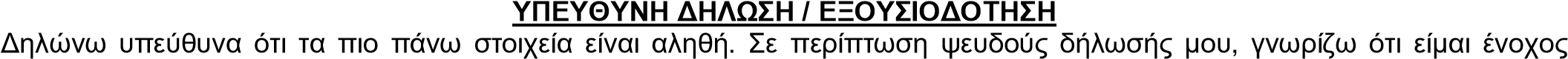 αδικήματος και σε περίπτωση καταδίκης μου υπόκειμαι σε χρηματική ποινή μέχρι €40.000 ή σε φυλάκιση μέχρι 2 χρόνια ή και στις δύο ποινές μαζί. Εξουσιοδοτώ το Υπουργείο Εργασίας, Πρόνοιας και Κοινωνικών Ασφαλίσεων, να επαληθεύσει σε συνεργασία με άλλες αρμόδιες Αρχές της Δημοκρατίας ή του εξωτερικού και με Οργανισμούς/Φορείς/Επιχειρήσεις όσα από τα στοιχεία που περιέχονται στην αίτησή μου κριθεί ότι είναι απαραίτητα και σχετικά με το σκοπό της συλλογής τους. Εγώ ο/η πιο κάτω, υποβάλλοντας την παρούσα αίτηση ρητά δηλώνω ότι: Δίδω την παρούσα εξουσιοδότηση στα πλαίσια της αίτησης για συμμετοχή στο παρόν Ειδικό Σχέδιο. Βεβαιώνω ότι πληρούνται όλοι οι όροι και προϋποθέσεις για συμμετοχή στο παρόν Ειδικό Σχέδιο και ότι είμαι ο κατά νόμο υπεύθυνος για την υποβολή των πιο πάνω στοιχείων. Αντιλαμβάνομαι ότι οι πιο πάνω πληροφορίες που με αφορούν και η πιο πάνω ενημέρωση προς το Υπουργείο Εργασίας, Πρόνοιας και Κοινωνικών Ασφαλίσεων είναι απολύτως απαραίτητη, ούτως ώστε να καταστεί δυνατή η εξέταση της αίτησής μου. Σε περίπτωση ανάκλησης της εξουσιοδότησης αυτής, υποχρεώνομαι να ενημερώσω αμέσως τον Γενικό Διευθυντή του Υπουργείου Εργασίας, Πρόνοιας και Κοινωνικών Ασφαλίσεων. ΠΡΟΣΩΠΙΚΑ ΔΕΔΟΜΕΝΑ Ενημέρωση που γίνεται με βάση το Κεφάλαιο ΙΙΙ του Κανονισμού (ΕΕ) 2016/679 του Ευρωπαϊκού Κοινοβουλίου και Συμβουλίου της 27ης Απριλίου 2016 για την προστασία των φυσικών προσώπων έναντι της επεξεργασίας των δεδομένων προσωπικού χαρακτήρα και για την ελεύθερη κυκλοφορία των δεδομένων αυτών και την κατάργηση της οδηγίας 95/46/ΕΚ (Γενικός Κανονισμός για την Προστασία Δεδομένων). Τα δεδομένα προσωπικού χαρακτήρα που με αφορούν και δηλώνονται από εμένα την ιδία/τον ίδιο, θα τηρούνται σε αρχείο και θα τυγχάνουν αντικείμενο νόμιμης επεξεργασίας κατά την έννοια του Κανονισμού (ΕΕ) 2016/679 του Ευρωπαϊκού Κοινοβουλίου και Συμβουλίου της 27ης Απριλίου 2016 όπως ισχύει, από τον Υπεύθυνο Επεξεργασίας που είναι το Υπουργείο Εργασίας, Πρόνοιας και Κοινωνικών Ασφαλίσεων/Υπηρεσίες Κοινωνικών Ασφαλίσεων για σκοπούς εξέτασης της παρούσας αίτησής μου.  Αποδέκτες των δεδομένων θα είναι το αρμόδιο προσωπικό του Υπουργείου Εργασίας, Πρόνοιας και Κοινωνικών Ασφαλίσεων/Υπηρεσίες Κοινωνικών Ασφαλίσεων. Τα προσωπικά δεδομένα που περιλαμβάνονται στα αρχεία που τηρεί το Υπουργείο Εργασίας, Πρόνοιας και Κοινωνικών Ασφαλίσεων/Υπηρεσίες Κοινωνικών Ασφαλίσεων μπορούν να ανακοινώνονται ή να μεταδίδονται μεταξύ των εμπλεκόμενων κυβερνητικών υπηρεσιών. Η διαχείριση και επεξεργασία των προσωπικών μου δεδομένων θα γίνεται με ασφάλεια και εχεμύθεια και θα υπόκειται στις σχετικές διατάξεις του Κανονισμού (ΕΕ) 2016/679 του Ευρωπαϊκού Κοινοβουλίου και του Συμβουλίου. Επίσης, πληροφορούμαι ότι, μεταξύ άλλων, έχω τα δικαιώματα ενημέρωσης, πρόσβασης, διόρθωσης και διαγραφής σε δεδομένα προσωπικού χαρακτήρα που με αφορούν, όπως αυτά αναφέρονται τα άρθρα 13, 14, 15, 16, 17, 18 και 19 του Κανονισμού (ΕΕ) 2016/679 του Ευρωπαϊκού Κοινοβουλίου και του Συμβουλίου της 27ης Απριλίου 2016, για τα οποία μπορώ να απευθυνθώ στον Υπεύθυνο Επεξεργασίας (το Υπουργείο Εργασίας, Πρόνοιας και Κοινωνικών Ασφαλίσεων/Υπηρεσίες Κοινωνικών Ασφαλίσεων). Ημερομηνία: ………………………………Ονοματεπώνυμο: ……………………………………………………... Αρ. Δελτίου Ταυτότητας: …………………………   	Ιδιότητα ……………………………………………. Αριθμός Ευρωπαϊκής Εγγραφής: ………………………………………………. 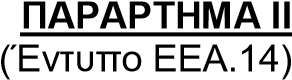 	ΚΥΠΡΙΑΚΗ ΔΗΜΟΚΡΑΤΙΑ 	  	ΥΠΟΥΡΓΕΙΟ ΕΡΓΑΣΙΑΣ, ΠΡΟΝΟΙΑΣ ΚΑΙ ΚΟΙΝΩΝΙΚΩΝ ΑΣΦΑΛΙΣΕΩΝ 	 	 ΑΙΤΗΣΗ ΕΠΙΧΕΙΡΗΣΗΣ (ΝΟΜΙΚΟΥ Ή ΦΥΣΙΚΟΥ ΠΡΟΣΩΠΟΥ) ΓΙΑ 	 ΣΥΜΜΕΤΟΧΗ ΣΤΟ ΕΙΔΙΚΟ ΣΧΕΔΙΟ ΞΕΝΟΔΟΧΕΙΑΚΩΝ ΜΟΝΑΔΩΝ ΚΑΙ ΤΟΥΡΙΣΤΙΚΩΝ ΚΑΤΑΛΥΜΑΤΩΝ ΚΑΙ ΔΗΛΩΣΗ ΕΡΓΟΔΟΤΟΥΜΕΝΩΝ ΤΗΣ ΕΠΙΧΕΙΡΗΣΗΣ ΓΙΑ ΤΗΝ ΚΑΤΑΒΟΛΗ ΤΟΥ ΕΙΔΙΚΟΥ ΑΝΕΡΓΙΑΚΟΥ ΕΠΙΔΟΜΑΤΟΣ ΜΟΝΟ ΓΙΑ ΕΠΙΧΕΙΡΗΣΕΙΣ ΠΟΥ ΔΕΝ ΕΧΟΥΝ ΔΡΑΣΤΗΡΙΟΠΟΙΗΘΕΙ ΚΑΤΑΧΩΡΗΣΤΕ ΑΡΙΘΜΟ ΜΗΤΡΩΟΥ ΕΡΓΟΔΟΤΗ ΓΙΑ ΝΑ ΠΡΟΧΩΡΗΣΕΤΕ ΣΤΗ ΣΥΜΠΛΗΡΩΣΗ ΤΗΣ ΑΙΤΗΣΗΣ: …………………………… Οικονομική Δραστηριότητα: ……………………………………………………. Αριθμός Εγγραφής στον Έφορο Εταιρειών (αν εφαρμόζεται): ………………………………….. Διεύθυνση Εργασίας:………………………………………………………… Ολικός αριθμός υπαλλήλων:  ……………………………………………………………………. Ηλεκτρονική Διεύθυνση (email): ……………………….........................  Αρ. Κινητού Τηλεφώνου: …………………………………………………………………………… Αρ. Σταθερού Τηλεφώνου: …………………………………………………..  Περίοδος για την οποία υποβάλλεται η αίτηση:  από μέχρι  Προσοχή: Η περίοδος που μπορεί να δηλωθεί στην αίτηση πρέπει να εμπίπτει στο χρονικό διάστημα από 1/4/2021 μέχρι 30/4/2021. Μπορούν να υποβληθούν περισσότερες από μια αιτήσεις για διαφορετικές περιόδους εντός του χρονικού διαστήματος από 1/4/2021 μέχρι 30/4/2021 (ΕΕΑ.9 αν έχουν επαναδραστηριοποιηθεί ή ΕΕΑ.14 αν δεν έχουν επαναδραστηριοποιηθεί ανάλογα με την περίπτωση)  Προσοχή: Για να καταβληθεί το Ειδικό Ανεργιακό Επίδομα στην επιχείρηση χρειάζεται οπωσδήποτε η κάθε επιχείρηση να συμπληρώσει τα στοιχεία του ΙΒΑΝ της στο ΈΝΤΥΠΟ ΕΕΑ.12 «ΔΗΛΩΣΗ ΣΤΟΙΧΕΙΩΝ ΤΡΑΠΕΖΙΚΟΥ ΛΟΓΑΡΙΑΣΜΟΥ ΤΗΣ ΕΠΙΧΕΙΡΗΣΗΣ» που αφορά τη δήλωση για τα στοιχεία του λογαριασμού στον οποίο θα κατατεθεί το επίδομα, νοουμένου ότι δεν έχει ήδη υποβληθεί και επιβεβαιωθεί. Η δήλωση βρίσκεται αναρτημένη στην ιστοσελίδα του Υπουργείου Εργασίας, Πρόνοιας και Κοινωνικών Ασφαλίσεων www.coronavirus.mlsi.gov.cy Να μην περιληφθούν οι διευθυντές μέτοχοι, συνέταιροι που κατέχουν πέραν του 20% των μετοχών, γενικοί διευθυντές και διευθυντικά στελέχη, εφόσον εμπίπτουν στο 3% των προσώπων που δεν θα λάβουν το ειδικό ανεργιακό επίδομα.   ΔΕΝ έχει δραστηριοποιηθεί η Επιχείρηση: Εμπίπτω στις επιχειρήσεις που δύνανται να συμμετάσχουν στο Ειδικό Σχέδιο Ξενοδοχειακών Μονάδων και Τουριστικών Καταλυμάτων. Η επιχείρηση μου δεν έχει δραστηριοποιηθεί όπως αναφέρεται στη σχετική Απόφαση του Ειδικού Σχεδίου Ξενοδοχειακών Μονάδων και Τουριστικών Καταλυμάτων. Συμφωνώ ……. (α)     Οποιαδήποτε ξενοδοχειακή μονάδα ή τουριστικό κατάλυμα που ασκεί οικονομική δραστηριότητα δύναται να ενταχθεί στο Ειδικό Σχέδιο Ξενοδοχειακών Μονάδων και Τουριστικών Καταλυμάτων, εφόσον: i. 	Δεν έχει δραστηριοποιηθεί κατά την περίοδο 1η Απριλίου 2021 μέχρι την 30η Απριλίου 2021. ii. 	Έχει δραστηριοποιηθεί κατά την περίοδο 1η Απριλίου 2021 μέχρι την 30η Απριλίου 2021. iii. Κατά την περίοδο 1η Απριλίου 2021 μέχρι την 30η Απριλίου 2021, για κάποιο χρονικό διάστημα ήταν δραστηριοποιημένη και για κάποιο χρονικό διάστημα ήταν μη δραστηριοποιημένη. Νοείται ότι σε επιχειρήσεις (ξενοδοχεία / τουριστικά καταλύματα) που θα λειτουργούν μόνο τα καφεστιατόρια ή και άλλες συναφείς δραστηριότητες πέραν της διαμονής, θα θεωρούνται δραστηριοποιημένες. Ως μη δραστηριοποιημένες επιχειρήσεις θεωρούνται οι επιχειρήσεις (ξενοδοχεία / τουριστικά καταλύματα) που εκτελούν εργασίες συντήρησης / επιδιόρθωσης ή άλλες συναφείς εργασίες που δεν δύνανται να θεωρηθούν ως οι συνήθεις εργασίες που περιλαμβάνονται στο αντικείμενο των υπό αναφορά επιχειρήσεων. (β)  Επιχείρηση που εμπίπτει στο (α) ανωτέρω δύναται να υποβάλει τη σχετική αίτηση δηλώνοντας τον ξεχωριστό Αριθμό Μητρώου Εργοδότη της οικονομικής δραστηριότητας ή και της επαρχίας στην οποία ανήκει η δραστηριοποιημένη ή μη δραστηριοποιημένη επιχείρηση, ανεξάρτητα αν η επιχείρηση ανήκει σε ένα νομικό πρόσωπο ή σε όμιλο εταιρειών. 	(γ) 	Επιχείρηση που εμπίπτει στο (α)(i) δύναται να υποβάλλει τη σχετική αίτηση ΕΕΑ.14.  (δ) Επιχείρηση που εμπίπτει στο (α)(ii) δύναται να υποβάλει τη σχετική αίτηση ΕΕΑ.9 εάν έχει ή προβλέπει μείωση του κύκλου εργασιών της επιχείρησης πέραν του 40% για την περίοδο από την 1η Απριλίου 2021 μέχρι την 30η Απριλίου 2021 σε σύγκριση με την περίοδο από 1η Απριλίου 2019 μέχρι 30η Απριλίου 2019 ή εάν η πληρότητα της επιχείρησης ή της συγκεκριμένης μονάδας (ξεχωριστός Αριθμός Μητρώου Εργοδότη) είναι μικρότερη από το 60%. Νοείται ότι η μείωση του κύκλου εργασιών και η πληρότητα αναφέρεται σε ολόκληρη την περίοδο από την 1η Απριλίου 2021 μέχρι την 30η Απριλίου 2021. (ε) Όσες επιχειρήσεις εμπίπτουν στο (α)(iii) πρέπει να υποβάλουν ξεχωριστές αιτήσεις για κάθε περίοδο, ανάλογα με την περίπτωση (για ξεχωριστούς Αριθμούς Μητρώου Εργοδότη). Νοείται ότι οι προϋποθέσεις της μείωσης του κύκλου εργασιών και της πληρότητας που αναφέρονται στην παράγραφο (δ) πιο πάνω, ισχύουν αναλόγως. (στ) Για όσες επιχειρήσεις θα δραστηριοποιηθούν εντός του χρονικού διαστήματος από την 1η Απριλίου 2021 μέχρι την 30η Απριλίου 2021, να υποβληθεί η σχετική ηλεκτρονική αίτηση στο Έντυπο ΕΕΑ.9 που επισυνάπτεται ως Παράρτημα I στη σχετική Απόφαση και αναρτάται στην ειδική ιστοσελίδα του Υπουργείου (www.coronavirus.mlsi.gov.cy) από πρόσωπο που δεσμεύει την επιχείρηση σύμφωνα με το σχετικό Νόμο για την περίοδο από την 1η Απριλίου 2021 μέχρι την 30η Απριλίου 2021. (ζ) Για όσες επιχειρήσεις δεν θα δραστηριοποιηθούν εντός του χρονικού διαστήματος από την 1η Απριλίου 2021 μέχρι την 30η Απριλίου 2021, να υποβληθεί η σχετική ηλεκτρονική αίτηση στο Έντυπο ΕΕΑ.14 που επισυνάπτεται ως Παράρτημα IΙ στη σχετική Απόφαση και αναρτάται στην ειδική ιστοσελίδα του Υπουργείου (www.coronavirus.mlsi.gov.cy) από πρόσωπο που δεσμεύει την επιχείρηση σύμφωνα με το σχετικό Νόμο για την περίοδο από την 1η Απριλίου 2021 μέχρι την 30η Απριλίου 2021. (η) Βασική προϋπόθεση συμμετοχής στο Ειδικό Σχέδιο Ξενοδοχειακών Μονάδων και Τουριστικών Καταλυμάτων είναι να μην έχει απολυθεί οποιοσδήποτε εργοδοτούμενος από την 1η Μαρτίου 2020 μέχρι και την 30η Ιουνίου 2021, εκτός για λόγους που αιτιολογείται απόλυση άνευ προειδοποιήσεως, βάσει της περί Τερματισμού  Απασχόλησης Νομοθεσίας.  Νοείται ότι οι επιχειρήσεις δεν θα μπορούν να απολύουν εργαζομένους για οικονομικούς λόγους κατά το ανωτέρω διάστημα.  Νοείται περαιτέρω ότι οι επιχειρήσεις δεν δύνανται να απολύουν εργαζόμενους οι οποίοι έχουν συμπληρώσει τριάντα (30) μήνες εργοδότησης στον ίδιο εργοδότη, ανεξαρτήτως του αν η υπηρεσία του εργαζόμενου ήταν συνεχόμενη ή όχι. (θ) Σε επιχειρήσεις που θα δραστηριοποιηθούν και θα ενταχθούν στο Ειδικό Σχέδιο Ξενοδοχειακών Μονάδων και Τουριστικών Καταλυμάτων, θα καταβάλλεται Ειδικό Ανεργιακό Επίδομα στο 90% των εργοδοτουμένων τους για την περίοδο από την 1η Απριλίου 2021 μέχρι την 30η Απριλίου 2021, νοουμένου ότι υποβάλουν την αίτηση ΕΕΑ.9. Στο εναπομείναν 10% περιλαμβάνονται οι διευθυντές μέτοχοι, συνέταιροι που κατέχουν πέραν του 20% των μετοχών, γενικοί διευθυντές και διευθυντικά στελέχη. Για τον υπολογισμό του αριθμού των εργοδοτουμένων που εμπίπτουν στο 90% του συνόλου των εργοδοτουμένων, το αποτέλεσμα της μαθηματικής πράξης στρογγυλοποιείται στον πλησιέστερο ακέραιο αριθμό. (ι) Σε επιχειρήσεις που δεν θα δραστηριοποιηθούν για την περίοδο από την 1η Απριλίου 2021 μέχρι την 30η Απριλίου 2021, θα καταβάλλεται Ειδικό Ανεργιακό Επίδομα στο 97% των εργοδοτουμένων τους, νοουμένου ότι υποβάλουν την αίτηση ΕΕΑ.14. Στο εναπομείναν 3% περιλαμβάνονται οι διευθυντές μέτοχοι, συνέταιροι που κατέχουν πέραν του 20% των μετοχών, γενικοί διευθυντές και διευθυντικά στελέχη. Για τον υπολογισμό του αριθμού των εργοδοτουμένων που εμπίπτουν στο 97% του συνόλου των εργοδοτουμένων, το αποτέλεσμα της μαθηματικής πράξης στρογγυλοποιείται στον πλησιέστερο ακέραιο αριθμό. (ια) Η επιχείρηση χρειάζεται να υποβάλει μαζί με την υποβολή της αίτησης (Έντυπο ΕΕΑ.9 ή ΕΕΑ.14 ανάλογα με την περίπτωση) κατάλογο των εργοδοτουμένων για τους οποίους ζητείται η καταβολή Ειδικού Ανεργιακού Επιδόματος για την περίοδο ισχύος του παρόντος Σχεδίου. (ιβ) Για την περίοδο για την οποία θα καταβληθεί το Ειδικό Ανεργιακό Επίδομα, ο εργοδότης απαλλάσσεται από την υποχρέωσή του για καταβολή του υπόλοιπου του μισθού στους εργοδοτουμένους του που έλαβαν το εν λόγω επίδομα, εφόσον δεν εργάζονται στην επιχείρηση. (ιγ) Για τις επιχειρήσεις που θα ενταχθούν στο Σχέδιο Ξενοδοχειακών Μονάδων και Τουριστικών Καταλυμάτων, ο εργοδότης έχει τη δυνατότητα να απασχολεί προσωπικό στην επιχείρηση, εφόσον έχει δραστηριοποιηθεί, για το οποίο θα λαμβάνει Ειδικό Ανεργιακό Επίδομα, καταβάλλοντας στο εν λόγω προσωπικό τη διαφορά του μισθού του από το Ειδικό Ανεργιακό Επίδομα ή με διαφοροποίηση της πιο πάνω διαφοράς, ανάλογα με τις ώρες απασχόλησης. (ιδ) Ο εργοδότης υποχρεούται να καταβάλει στα ταμεία τα οποία διαχειρίζονται οι Υπηρεσίες Κοινωνικών Ασφαλίσεων τις οφειλόμενες εισφορές (για εργοδότη και εργοδοτούμενο) που αναλογούν στο ποσό που θα καταβληθεί από τον εργοδότη στους απασχολούμενους εργοδοτούμενους. Επιπλέον, ο εργοδότης έχει την υποχρέωση καταβολής όλων των ανάλογων εισφορών στα Ταμεία τα οποία διαχειρίζονται οι Υπηρεσίες Κοινωνικών Ασφαλίσεων, επί του ποσού που προκύπτει από τον υπολογισμό του ποσοστού 2,8% επί του ύψους του Ειδικού Επιδόματος που θα καταβληθεί για τους εργοδοτούμενους οι οποίοι είναι δικαιούχοι του Ειδικού Επιδόματος.  (ιε) Η περίοδος καταβολής του Ειδικού Ανεργιακού Επιδόματος σε επιχειρήσεις θα θεωρείται ως περίοδος εξομοιούμενης ασφάλισης για τα πρόσωπα, για τα οποία θα καταβληθεί. (ιστ) Ο εργοδότης, στην αίτηση που υποβάλλει για τους εργοδοτούμενούς του, δεν θα περιλαμβάνει τις περιόδους των πληρωμένων τυχόν συσσωρευμένων ημεραργιών και το υπόλοιπο της πληρωμένης ετήσιας άδειας των εργοδοτουμένων. (ιζ) Η επιχείρηση θα μπορεί να ενταχθεί στο Σχέδιο Ξενοδοχειακών Μονάδων και Τουριστικών Καταλυμάτων μόνο μετά από υπεύθυνη δήλωση / εξουσιοδότηση προσώπου που δεσμεύει την επιχείρηση σύμφωνα με τον σχετικό Νόμο, με την οποία: Θα βεβαιώνεται υπεύθυνα ότι τα στοιχεία που έχουν καταχωρηθεί είναι αληθή και θα γίνεται αποδοχή των συνεπειών του Νόμου για ψευδή δήλωση, επί χρηματική ποινή μέχρι €40.000 ή φυλάκιση μέχρι δύο (2) χρόνια ή και στις δύο ποινές μαζί σε περίπτωση καταδίκης για παροχή ψευδών στοιχείων. Θα παρέχεται εξουσιοδότηση στο Υπουργείο Εργασίας, Πρόνοιας και Κοινωνικών Ασφαλίσεων, να επαληθεύσει σε συνεργασία με άλλες αρμόδιες Αρχές της Δημοκρατίας ή του εξωτερικού και με Οργανισμούς/Φορείς/Επιχειρήσεις όσα από τα στοιχεία που περιέχονται στην αίτησή κριθεί ότι είναι απαραίτητα για την εξέταση της αίτησης και την παροχή του επιδόματος. Θα παρέχεται ρητή συγκατάθεση για την επεξεργασία των δεδομένων προσωπικού χαρακτήρα για τους σκοπούς εφαρμογής της σχετικής Απόφασης, σύμφωνα με τις διατάξεις του Κεφαλαίου ΙΙΙ του Κανονισμού (ΕΕ) 2016/679 του Ευρωπαϊκού Κοινοβουλίου και Συμβουλίου της 27ης Απριλίου 2016 για την προστασία των φυσικών προσώπων έναντι της επεξεργασίας των δεδομένων προσωπικού χαρακτήρα και για την ελεύθερη κυκλοφορία των δεδομένων αυτών. (ιη)    Η επιχείρηση θα μπορεί να ενταχθεί στο Σχέδιο Ξενοδοχειακών Μονάδων και Τουριστικών Καταλυμάτων, μόνο εφόσον πληρούνται τα ακόλουθα: Για επιχείρηση που δραστηριοποιείται, να υποβάλει το έντυπο ΕΕΑ.9 καθώς και Έκθεση Εγκεκριμένου Λογιστή (Υπόδειγμα Έκθεσης βρίσκεται στην ειδική ιστοσελίδα του Υπουργείου Εργασίας, Πρόνοιας και Κοινωνικών Ασφαλίσεων www.coronavirus.mlsi.gov.cy) Η οποία να υποστηρίζει τη μείωση του κύκλου εργασιών (πέραν του 40%) της επιχείρησης που θα συμμετέχει στο Ειδικό Σχέδιο ή ότι η πληρότητα της επιχείρησης είναι μικρότερη από 60% για επιχειρήσεις που δεν ήταν δραστηριοποιημένες κατά την αντίστοιχη χειμερινή περίοδο του προηγούμενου έτους  [το ποσοστό μείωσης του κύκλου εργασιών / το ποσοστό πληρότητας θα πρέπει να αφορούν ολόκληρη την από αναφορά περίοδο (μηνιαία)] και στην οποία θα αναφέρεται ρητά η περίοδος κατά την οποία η επιχείρηση λειτουργούσε ή όχι. Για επιχείρηση που δεν δραστηριοποιείται, να υποβάλει το έντυπο ΕΕΑ.14 (ιθ) Κάθε επιχείρηση υποχρεούται να υποβάλει ξεχωριστή αίτηση ΕΕΑ.9 ή ΕΕΑ.14 ανάλογα με την περίπτωση για την περίοδο που δραστηριοποιείται και για περίοδο που δεν δραστηριοποιείται εντός του χρονικού διαστήματος από την 1η Απριλίου 2021 μέχρι την 30η Απριλίου 2021 και να υποβάλει ηλεκτρονικά την Έκθεση Εγκεκριμένου Λογιστή.  Νοείται ότι η Έκθεση Εγκεκριμένου Λογιστή που πρέπει να υποβληθεί μαζί με την ηλεκτρονική αίτηση ΕΕΑ.9 για συμμετοχή στο παρόν Ειδικό Σχέδιο μπορεί να υπογράφεται και από Εγκεκριμένο Λογιστή που εργοδοτείται ή συνεργάζεται με την επιχείρηση. Όροι και προϋποθέσεις και τρόπος υπολογισμού για την παροχή του Ειδικού Ανεργιακού Επιδόματος για τους εργοδοτουμένους: (α)   Το Ειδικό Ανεργιακό Επίδομα καταβάλλεται στην Επιχείρηση για εργοδοτούμενους της επιχείρησης που εντάσσεται στο Σχέδιο Ξενοδοχειακών Μονάδων και Τουριστικών Καταλυμάτων, ως ακολούθως: Για επιχειρήσεις που θα δραστηριοποιηθούν, στο 90% του συνολικού αριθμού των εργοδοτουμένων της επιχείρησης. Για επιχειρήσεις που δεν θα δραστηριοποιηθούν, στο 97% του συνολικού αριθμού της επιχείρησης. (β)      Στους διευθυντές μετόχους, συνεταίρους που κατέχουν πέραν του 20% των μετοχών, γενικούς διευθυντές και διευθυντικά στελέχη δεν δύναται να καταβληθεί Ειδικό Ανεργιακό Επίδομα, εφόσον εμπίπτουν στο εναπομείναν 10% ή 3%, ανάλογα με την περίπτωση, των εργοδοτουμένων της επιχείρησης για τους οποίους καταβάλλεται το Ειδικό Ανεργιακό Επίδομα. (γ)    Το Ειδικό Ανεργιακό Επίδομα που καταβάλλεται σε δικαιούχους υπολογίζεται όπως παρουσιάζεται στα σημεία (i) μέχρι (iv) πιο κάτω και καταβάλλεται στην επιχείρηση ως Ειδικό Ανεργιακό Επίδομα το μεγαλύτερο ποσό: Για μισθωτά πρόσωπα, για τα οποία πληρούνται οι ασφαλιστικές προϋποθέσεις με βάση τον περί Κοινωνικών Ασφαλίσεων Νόμο, στο 60% της αξίας των ασφαλιστικών μονάδων, σύμφωνα με τον πιο πάνω Νόμο. Για μισθωτά πρόσωπα με βάση το μισθό Ιανουαρίου 2020 και για οποιεσδήποτε προσλήψεις εργαζομένων έλαβαν χώρα μεταγενέστερα, με βάση το μισθό του Φεβρουαρίου 2020, είτε με βάση τον μισθό που θα δηλωθεί στην αίτηση ΕΕΑ.7 όπως εμφαίνεται στο Παράρτημα ΙΙΙ της σχετικής Απόφασης, υπό την προϋπόθεση ότι ο εργοδότης του εν λόγω εργαζομένου θα τον δηλώσει στις Υπηρεσίες Κοινωνικών Ασφαλίσεων και θα λάβει Αριθμό Κοινωνικών Ασφαλίσεων, στην περίπτωση που δεν κατέχει ήδη. Σε περίπτωση κατά την οποία δεν υπάρχουν στοιχεία για τον μισθό Ιανουαρίου 2020, είτε Φεβρουαρίου 2020 τότε λαμβάνεται υπ’ όψη ο μισθός για τον οποίο υπάρχουν στοιχεία εντός των τελευταίων μηνών μέχρι και τον Δεκέμβριο 2019 στο Μητρώο των Υπηρεσιών Κοινωνικών Ασφαλίσεων για τον ίδιο εργοδότη.   Σε περίπτωση που κατά τον μήνα Ιανουάριο 2020 ή Φεβρουάριο 2020, οποιοσδήποτε αιτητής βρισκόταν σε άδεια μητρότητας, είτε σε άδεια πατρότητας, είτε σε άδεια ασθενείας, είτε λάμβανε επίδομα σωματικής βλάβης, τότε, για τον υπολογισμό του Ειδικού Επιδόματος λαμβάνεται υπ’ όψη ο τελευταίος μη μηδενικός μισθός ή ο τελευταίος μη μηδενικός μισθός εντός περιόδου των προηγούμενων μηνών μέχρι και τον Δεκέμβριο 2019. Το ποσό που δύναται να καταβληθεί ως Ειδικό Ανεργιακό Επίδομα για περίοδο ενός (1) μηνός μη περιλαμβανομένης της Κυριακής δεν μπορεί να υπερβαίνει τα €1.214 ή να είναι μικρότερο από €360. Το Ειδικό Ανεργιακό Επίδομα που θα καταβληθεί σε πρόσωπα που βρίσκονταν σε Σχέδια προσωρινής αναστολής εργασιών επιχειρήσεων της τουριστικής βιομηχανίας, εάν δεν δηλωθεί μισθός, θα υπολογίζεται στη βάση του μισθού του Οκτωβρίου 2019, όταν άρχισε η περίοδος αναστολής, αντί του Ιανουαρίου 2020 που προβλέπεται στη σχετική Απόφαση.  (δ)   Το Ειδικό Ανεργιακό Επίδομα καταβάλλεται στην επιχείρηση εφόσον υποβληθεί από την επιχείρηση διαδικτυακά η δήλωση ΕΕΑ.12 «ΔΗΛΩΣΗ ΣΤΟΙΧΕΙΩΝ ΤΡΑΠΕΖΙΚΟΥ ΛΟΓΑΡΙΑΣΜΟΥ ΤΩΝ ΕΠΙΧΕΙΡΗΣΕΩΝ» που αφορά τη δήλωση για τα στοιχεία του λογαριασμού στον οποίο θα κατατεθεί το σύνολο των επιδομάτων με σχετικό αναλυτικό κατάλογο για κάθε εργοδοτούμενο. Η επιχείρηση υποχρεούται να καταβάλει τα αντίστοιχα ποσά σε όσους δεν εργάστηκαν καθώς και σε όσους εργάστηκαν μαζί με το υπόλοιπο του μισθού. (ε)      Το Ειδικό Ανεργιακό Επίδομα δεν παρέχεται για καμία περίοδο για την οποία ο εργοδοτούμενος λαμβάνει ανεργιακό επίδομα, επίδομα ασθενείας, επίδομα μητρότητας, επίδομα πατρότητας, θεσμοθετημένη σύνταξη ή οποιοδήποτε Ειδικό Επίδομα από τα υπόλοιπα Ειδικά Σχέδια που υλοποιούνται από το Υπουργείο Εργασίας, Πρόνοιας και Κοινωνικών Ασφαλίσεων κατά τον Απρίλιο 2021. Σε περίπτωση ομίλου εταιρειών που έχει την έννοια είτε σχέσης μητρικών και θυγατρικών εταιρειών, είτε συνδεδεμένων εταιρειών, δηλαδή με κοινό κύριο μέτοχο, ο οποίος κατέχει πέραν του ενός Αριθμού Μητρώου Εργοδότη στο Μητρώο των Υπηρεσιών Κοινωνικών Ασφαλίσεων και οι δραστηριότητες όλων των εταιρειών του που αναφέρονται πιο πάνω αφορούν την ίδια οικονομική δραστηριότητα, θα δύνανται να θεωρούνται ως μία υποβληθείσα αίτηση, ανάλογα με το αν είναι δραστηριοποιημένες ή όχι, για συμμετοχή στο παρόν Ειδικό Σχέδιο, εφόσον υποβληθεί σχετική αίτηση και δοθεί σχετική έγκριση από το Υπουργείο Εργασίας, Πρόνοιας και Κοινωνικών Ασφαλίσεων αν δεν έχει ήδη εξασφαλιστεί η έγκριση. Σε αυτή την περίπτωση, οι όροι και οι προϋποθέσεις του παρόντος Ειδικού Σχεδίου θα εφαρμόζονται ως να αφορούσαν μία επιχείρηση που περιλαμβάνει αφενός τις δραστηριοποιημένες μονάδες και αφετέρου τις μη δραστηριοποιημένες μονάδες. Ο εργοδότης οφείλει να περιλάβει στην αίτηση, στο ποσοστό εργοδοτουμένων που δικαιούνται να λάβουν το Ειδικό Επίδομα, και τους εργαζομένους οι οποίοι εμπίπτουν στον κατάλογο των ασθενών με παράγοντες κινδύνου για σοβαρή νόσηση από COVID-19, οι οποίες έχουν καθοριστεί από το Υπουργείο Υγείας σε Δελτίο Τύπου ημερομηνίας 29 Δεκεμβρίου 2020 ή και σε οποιαδήποτε μελλοντική αναθεώρησή του, εφόσον ο εργοδότης βεβαιώνει ότι ο εργοδοτούμενος δεν μπορεί λόγω της φύσης της εργασίας του να εργαστεί εξ αποστάσεως είτε με τηλεργασία ή με εργασία από το σπίτι ή με ευέλικτο ωράριο εργασίας ή σε χώρο όπου δεν συναλλάττεται με το κοινό για την περίοδο από την 1η Απριλίου 2021 μέχρι την 30η Απριλίου 2021. Κάθε επιχείρηση που υποβάλλει αίτηση για συμμετοχή στο Σχέδιο Ξενοδοχειακών Μονάδων και Τουριστικών Καταλυμάτων, οφείλει να διατηρεί για περίοδο τουλάχιστον δύο (2) ετών από την υποβολή της αίτησης κάθε σχετικό αρχείο, παραστατικό ή και αποδεικτικό στοιχείο για όλους τους όρους και προϋποθέσεις, οι οποίες περιέχονταν στις σχετικές αποφάσεις που έχουν δημοσιευτεί στην Επίσημη Εφημερίδα της Δημοκρατίας και υποχρεούται να παρέχει οποιαδήποτε στοιχεία ήθελε ζητηθούν σε οποιοδήποτε εξουσιοδοτημένο Λειτουργό.  Τηρουμένων των υπολοίπων διατάξεων του παρόντος Σχεδίου, επιχείρηση που κατέχει για ένα Νομικό Πρόσωπο πέραν του ενός Αριθμού Μητρώου Εργοδότη στο Μητρώο του Ταμείου Κοινωνικών Ασφαλίσεων, ανεξάρτητα από τις αιτήσεις που υποβάλλει για διαφορετικούς Αριθμούς Μητρώου Εργοδότη, θα θεωρούνται όλες οι αιτήσεις ως μία υποβληθείσα αίτηση της επιχείρησης, ανάλογα με το αν είναι δραστηριοποιημένες ή όχι, και οι όροι και οι προϋποθέσεις των πιο πάνω Σχεδίων θα εφαρμόζονται ως να είχαν ένα αριθμό μητρώου Εργοδότη. Νοείται ότι θα πρέπει να υποβληθεί η Έκθεση του Εγκεκριμένου Λογιστή για τις δραστηριοποιημένες μονάδες συγκεντρωτικά για το Νομικό Πρόσωπο.  Οποιοδήποτε ποσό έχει καταβληθεί σε οποιοδήποτε πρόσωπο, το οποίο εκ των υστέρων προκύπτει ότι είτε το πρόσωπο αυτό δεν ήταν δικαιούχο είτε ότι δεν οφειλόταν ολόκληρο ή μέρος του ποσού οποιουδήποτε επιδόματος ή παροχής που παρέχεται δυνάμει των περί των Έκτακτων Μέτρων που Λαμβάνονται από το Υπουργείο Εργασίας, Πρόνοιας και Κοινωνικών Ασφαλίσεων για την Αντιμετώπιση της Πανδημίας του ιού COVID 19 Νόμων του 2020 και των Αποφάσεων που εκδίδονται δυνάμει αυτών, θεωρείται ως χρέος του προσώπου αυτού στη Δημοκρατία και δύναται να συμψηφιστεί με οποιαδήποτε μελλοντική παροχή που παρέχεται είτε δυνάμει του περί Κοινωνικών Ασφαλίσεων Νόμου είτε με οποιοδήποτε ποσό είναι καταβλητέο προς το πρόσωπο αυτό είτε να διεκδικηθεί ως χρέος οφειλόμενο στη Δημοκρατία. Οι πιο πάνω διατάξεις ισχύουν και για κάθε πρόσωπο το οποίο έχει επιτύχει διά ψευδών παραστάσεων τη χορήγηση οποιασδήποτε πληρωμής που έχει διενεργηθεί δυνάμει των περί των Έκτακτων Μέτρων που Λαμβάνονται από το Υπουργείο Εργασίας, Πρόνοιας και Κοινωνικών Ασφαλίσεων για την Αντιμετώπιση της Πανδημίας του ιού COVID 19 Νόμων του 2020 και των Αποφάσεων που εκδίδονται δυνάμει αυτών. Νοείται ότι η έννοια «πρόσωπο» περιλαμβάνει και την επιχείρηση. Του Ειδικού Ανεργιακού Επιδόματος μπορούν να επωφεληθούν και δικαιούχοι Ελάχιστου Εγγυημένου Εισοδήματος που εργάζονται ως μισθωτοί σε επιχειρήσεις που δύνανται να ενταχθούν στο Ειδικό Σχέδιο Ξενοδοχειακών Μονάδων και Τουριστικών Καταλυμάτων. Το Ειδικό Ανεργιακό Επίδομα, το οποίο θα καταβληθεί στην επιχείρηση για τους δικαιούχους Ελάχιστου Εγγυημένου Εισοδήματος, θα ληφθεί υπόψη για σκοπούς υπολογισμού του εισοδήματος που λαμβάνεται υπ’ όψη για σκοπούς καταβολής του Ελάχιστου Εγγυημένου Εισοδήματος για την περίοδο καταβολής του. Σημειώνεται ότι παρέχεται κάθε δυνατή βοήθεια στα πλαίσια της Χρηστής Διοίκησης αλλά και του στόχου της καταβολής των επιδομάτων στους εργαζομένους ή και την επιχείρηση, για την εξέταση των στοιχείων των εργαζομένων ή των επιχειρήσεων που εκ λάθους δεν υπέβαλαν κατά τη διάρκεια της ισχύος των Σχεδίων τα ορθά στοιχεία και έγγραφα είτε με διόρθωση των αιτήσεων, είτε με την υποβολή των ορθών στοιχείων, είτε με την καταβολή των επιδομάτων στους δικαιούχους με Κυβερνητική Επιταγή. Περιπτώσεις επιχειρήσεων ή εργοδοτών, οι οποίοι υποβάλλουν αίτηση στο παρόν Ειδικό Σχέδιο και διαπιστώνεται ότι δεν πληρούνται οι προϋποθέσεις για ένταξη τους στο παρόν Ειδικό Σχέδιο, αλλά ενδεχομένως να πληρούνται οι προϋποθέσεις για ένταξη σε άλλο Ειδικό Σχέδιο που βρίσκεται εν ισχύ κατά την ίδια χρονική περίοδο, δύναται να εξετάζονται και να εγκρίνονται με βάση τις διατάξεις του εν λόγω Ειδικού Σχεδίου. ΥΠΕΥΘΥΝΗ ΔΗΛΩΣΗ / ΕΞΟΥΣΙΟΔΟΤΗΣΗ Δηλώνω υπεύθυνα ότι τα πιο πάνω στοιχεία είναι αληθή. Σε περίπτωση ψευδούς δήλωσής μου, γνωρίζω ότι είμαι ένοχος αδικήματος και σε περίπτωση καταδίκης μου υπόκειμαι σε χρηματική ποινή μέχρι €40.000 ή σε φυλάκιση μέχρι 2 χρόνια ή και στις δύο ποινές μαζί. Εξουσιοδοτώ το Υπουργείο Εργασίας, Πρόνοιας και Κοινωνικών Ασφαλίσεων, να επαληθεύσει σε συνεργασία με άλλες αρμόδιες Αρχές της Δημοκρατίας ή του εξωτερικού και με Οργανισμούς/Φορείς/Επιχειρήσεις όσα από τα στοιχεία που περιέχονται στην αίτησή μου κριθεί ότι είναι απαραίτητα και σχετικά με το σκοπό της συλλογής τους. Εγώ ο/η πιο κάτω, υποβάλλοντας την παρούσα αίτηση ρητά δηλώνω ότι: Δίδω την παρούσα εξουσιοδότηση στα πλαίσια της αίτησης για συμμετοχή στο παρόν Ειδικό Σχέδιο. Βεβαιώνω ότι πληρούνται όλοι οι όροι και προϋποθέσεις για συμμετοχή στο παρόν Ειδικό Σχέδιο και ότι είμαι ο κατά νόμο υπεύθυνος για την υποβολή των πιο πάνω στοιχείων. Αντιλαμβάνομαι ότι οι πιο πάνω πληροφορίες που με αφορούν και η πιο πάνω ενημέρωση προς το Υπουργείο Εργασίας, Πρόνοιας και Κοινωνικών Ασφαλίσεων είναι απολύτως απαραίτητη, ούτως ώστε να καταστεί δυνατή η εξέταση της αίτησής μου. Σε περίπτωση ανάκλησης της εξουσιοδότησης αυτής, υποχρεώνομαι να ενημερώσω αμέσως τον Γενικό Διευθυντή του Υπουργείου Εργασίας, Πρόνοιας και Κοινωνικών Ασφαλίσεων. ΠΡΟΣΩΠΙΚΑ ΔΕΔΟΜΕΝΑ Ενημέρωση που γίνεται με βάση το Κεφάλαιο ΙΙΙ του Κανονισμού (ΕΕ) 2016/679 του Ευρωπαϊκού Κοινοβουλίου και Συμβουλίου της 27ης Απριλίου 2016 για την προστασία των φυσικών προσώπων έναντι της επεξεργασίας των δεδομένων προσωπικού χαρακτήρα και για την ελεύθερη κυκλοφορία των δεδομένων αυτών και την κατάργηση της οδηγίας 95/46/ΕΚ (Γενικός Κανονισμός για την Προστασία Δεδομένων). Τα δεδομένα προσωπικού χαρακτήρα που με αφορούν και δηλώνονται από εμένα την ιδία/τον ίδιο, θα τηρούνται σε αρχείο και θα τυγχάνουν αντικείμενο νόμιμης επεξεργασίας κατά την έννοια του Κανονισμού (ΕΕ) 2016/679 του Ευρωπαϊκού Κοινοβουλίου και Συμβουλίου της 27ης Απριλίου 2016 όπως ισχύει, από τον Υπεύθυνο Επεξεργασίας που είναι το Υπουργείο Εργασίας, Πρόνοιας και Κοινωνικών Ασφαλίσεων/Υπηρεσίες Κοινωνικών Ασφαλίσεων για σκοπούς εξέτασης της παρούσας αίτησής μου.  Αποδέκτες των δεδομένων θα είναι το αρμόδιο προσωπικό του Υπουργείου Εργασίας, Πρόνοιας και Κοινωνικών Ασφαλίσεων/Υπηρεσίες Κοινωνικών Ασφαλίσεων. Τα προσωπικά δεδομένα που περιλαμβάνονται στα αρχεία που τηρεί το Υπουργείο Εργασίας, Πρόνοιας και Κοινωνικών Ασφαλίσεων/Υπηρεσίες Κοινωνικών Ασφαλίσεων μπορούν ν ανακοινώνονται ή να μεταδίδονται μεταξύ των εμπλεκόμενων κυβερνητικών υπηρεσιών. Η διαχείριση και επεξεργασία των προσωπικών μου δεδομένων θα γίνεται με ασφάλεια και εχεμύθεια και θα υπόκειται στις σχετικές διατάξεις του Κανονισμού (ΕΕ) 2016/679 του Ευρωπαϊκού Κοινοβουλίου και του Συμβουλίου. Επίσης, πληροφορούμαι ότι, μεταξύ άλλων, έχω τα δικαιώματα ενημέρωσης, πρόσβασης, διόρθωσης και διαγραφής σε δεδομένα προσωπικού χαρακτήρα που με αφορούν, όπως αυτά αναφέρονται τα άρθρα 13, 14, 15, 16, 17, 18 και 19 του Κανονισμού (ΕΕ) 2016/679 του Ευρωπαϊκού Κοινοβουλίου και του Συμβουλίου της 27ης Απριλίου 2016, για τα οποία μπορώ να απευθυνθώ στον Υπεύθυνο Επεξεργασίας (το Υπουργείο Εργασίας, Πρόνοιας και Κοινωνικών Ασφαλίσεων/Υπηρεσίες Κοινωνικών Ασφαλίσεων). Ημερομηνία: ………………………………Ονοματεπώνυμο: ……………………………………………………... Αρ. Δελτίου Ταυτότητας: …………………………   	Ιδιότητα ……………………………………………. Αριθμός Ευρωπαϊκής Εγγραφής: ………………………………………………. Συμφωνώ με τα πιο πάνω                       ΠΑΡΑΡΤΗΜΑ ΙΙΙ (Έντυπο ΕΕΑ.7) Αρ. Μητρώου: ……….  Η ΣΥΜΠΛΗΡΩΣΗ ΤΟΥ ΠΑΡΟΝΤΟΣ ΕΝΤΥΠΟΥ ΔΕΝ ΣΑΣ ΚΑΘΙΣΤΑ ΔΙΚΑΙΟΥΧΟ ΤΩΝ ΣΧΕΔΙΩΝ.  ΠΡΕΠΕΙ ΝΑ ΣΥΜΠΛΗΡΩΘΕΙ ΚΑΙ Η ΑΝΑΛΟΓΗ ΑΙΤΗΣΗ ΕΕΑ.3, ΕΕΑ.9, ΕΕΑ.10, ΕΕΑ.11, ΕΕΑ.13, ΕΕΑ.14. ΠΡΟΣΟΧΗ: Η παρούσα δήλωση συμπληρώνεται από επιχειρήσεις οι οποίοι επιθυμούν να δηλώσουν τους εργοδοτουμένους τους οι οποίοι έχουν προσληφθεί κατά την περίοδο Μαρτίου 2020 – Απριλίου 2021 για να είναι δικαιούχοι των επιδομάτων των Ειδικών Σχεδίων και για τους οποίους δεν έχουν καταχωρηθεί οι ασφαλιστέες αποδοχές τους στο Μητρώο των Υπηρεσιών Κοινωνικών Ασφαλίσεων. αφαιρεθεί το Ειδικό Ανεργιακό Επίδομα.  ΜΕΡΟΣ Ι Καταχωρήστε Αριθμό Μητρώου Εργοδότη: ………………………….. Οικονομική Δραστηριότητα: ………………………….. Διεύθυνση Εργασίας: ………………………….. Ηλεκτρονική Διεύθυνση: ………………………….. Αρ. Κινητού Τηλεφώνου: ………………………….. Αρ. Σταθερού Τηλεφώνου: ………………………….. ΜΕΡΟΣ ΙΙ ΥΠΟΒΟΛΗ ΣΤΟΙΧΕΙΩΝ ΤΩΝ ΕΡΓΟΔΟΤΟΥΜΕΝΩΝ Η παρούσα δήλωση συμπληρώνεται για να καταστεί δυνατή η καταβολή των Ειδικών Επιδομάτων των εργοδοτουμένων που έχετε δηλώσει στο ΜΕΡΟΣ ΙΙ για τους οποίους δηλώνετε ότι έχουν εργοδοτηθεί από εσάς.  Προτού συμπληρωθεί το παρόν έντυπο, υποχρεούστε να προβείτε σε εγγραφή των εργοδοτουμένων σας στις Υπηρεσίες Κοινωνικών Ασφαλίσεων σύμφωνα με τη συνήθη διαδικασία και να λάβουν Αριθμό Κοινωνικών Ασφαλίσεων, σε περίπτωση κατά την οποία δεν κατέχουν. ς μου, γνωρίζω ότι είμαι ένοχος αδικήματος και σε περίπτωση καταδίκης μου υπόκειμαι σε χρηματική ποινή μέχρι €40.000 ή σε φυλάκιση μέχρι 2 χρόνια ή και στις δύο ποινές μαζί. 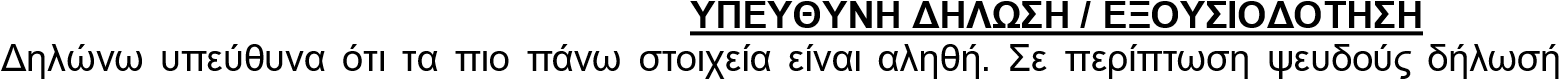 Εξουσιοδοτώ το Υπουργείο Εργασίας, Πρόνοιας και Κοινωνικών Ασφαλίσεων, να επαληθεύσει σε συνεργασία με άλλες αρμόδιες Αρχές της Δημοκρατίας ή του εξωτερικού και με Οργανισμούς/Φορείς/Επιχειρήσεις όσα από τα στοιχεία που περιέχονται στην αίτησή μου κριθεί ότι είναι απαραίτητα και σχετικά με το σκοπό της συλλογής τους. ΠΡΟΣΩΠΙΚΑ ΔΕΔΟΜΕΝΑ Ενημέρωση που γίνεται με βάση το Κεφάλαιο ΙΙΙ του Κανονισμού (ΕΕ) 2016/679 του Ευρωπαϊκού Κοινοβουλίου και Συμβουλίου της 27ης Απριλίου 2016 για την προστασία των φυσικών προσώπων έναντι της επεξεργασίας των δεδομένων προσωπικού χαρακτήρα και για την ελεύθερη κυκλοφορία των δεδομένων αυτών και την κατάργηση της οδηγίας 95/46/ΕΚ (Γενικός Κανονισμός για την Προστασία Δεδομένων). Τα δεδομένα προσωπικού χαρακτήρα που με αφορούν και δηλώνονται από εμένα την ιδία/τον ίδιο, θα τηρούνται σε αρχείο και θα τυγχάνουν αντικείμενο νόμιμης επεξεργασίας κατά την έννοια του Κανονισμού (ΕΕ) 2016/679 του Ευρωπαϊκού Κοινοβουλίου και Συμβουλίου της 27ης Απριλίου 2016 όπως ισχύει, από τον Υπεύθυνο Επεξεργασίας που είναι το Υπουργείο Εργασίας, Πρόνοιας και Κοινωνικών Ασφαλίσεων/Υπηρεσίες Κοινωνικών Ασφαλίσεων για σκοπούς εξέτασης της παρούσας αίτησής μου.  Αποδέκτες των δεδομένων θα είναι το αρμόδιο προσωπικό του Υπουργείου Εργασίας, Πρόνοιας και Κοινωνικών Ασφαλίσεων/Υπηρεσίες Κοινωνικών Ασφαλίσεων. Τα προσωπικά δεδομένα που περιλαμβάνονται στα αρχεία που τηρεί το Υπουργείο Εργασίας, Πρόνοιας και Κοινωνικών Ασφαλίσεων/Υπηρεσίες Κοινωνικών Ασφαλίσεων μπορούν να ανακοινώνονται ή να μεταδίδονται μεταξύ των εμπλεκόμενων κυβερνητικών υπηρεσιών. Η διαχείριση και επεξεργασία των προσωπικών μου δεδομένων θα γίνεται με ασφάλεια και εχεμύθεια και θα υπόκειται στις σχετικές διατάξεις του Κανονισμού (ΕΕ) 2016/679 του Ευρωπαϊκού Κοινοβουλίου και του Συμβουλίου. Επίσης, πληροφορούμαι ότι, μεταξύ άλλων, έχω τα δικαιώματα ενημέρωσης, πρόσβασης, διόρθωσης και διαγραφής σε δεδομένα προσωπικού χαρακτήρα που με αφορούν, όπως αυτά αναφέρονται τα άρθρα 13, 14, 15, 16, 17, 18 και 19 του Κανονισμού (ΕΕ) 2016/679 του Ευρωπαϊκού Κοινοβουλίου και του Συμβουλίου της 27ης Απριλίου 2016, για τα οποία μπορώ να απευθυνθώ στον Υπεύθυνο Επεξεργασίας (το Υπουργείο Εργασίας, Πρόνοιας και Κοινωνικών Ασφαλίσεων/Υπηρεσίες Κοινωνικών Ασφαλίσεων). Ημερομηνία:……………………………… Ονοματεπώνυμο: ……………………………………………………... Αρ. Δελτίου Ταυτότητας: ………………………… (Συμπληρώνεται από πρόσωπο που δεσμεύει σύμφωνα με τον Νόμο την επιχείρηση) Η Η Μ Μ 2 0 2 1 Η Η Μ Μ 2 0 2 1 Επώνυμο Όνομα Ημ/νια Γέννησης Αριθμός Κινητού Τηλεφώνου Αρ. Κοινωνικών Ασφαλίσεων Αρ. Δελτίου Ταυτότητας / Εγγραφής Αλλοδαπού / Αρ. Διαβατηρίου/ Αρ. Ευρωπαϊκής Ταυτότητας Ημερομηνία έναρξης εργοδότησης Περίοδος Συμμετοχής στο Ειδικό Σχέδιο Περίοδος Συμμετοχής στο Ειδικό Σχέδιο Επώνυμο Όνομα Ημ/νια Γέννησης Αριθμός Κινητού Τηλεφώνου Αρ. Κοινωνικών Ασφαλίσεων Αρ. Δελτίου Ταυτότητας / Εγγραφής Αλλοδαπού / Αρ. Διαβατηρίου/ Αρ. Ευρωπαϊκής Ταυτότητας Ημερομηνία έναρξης εργοδότησης Από Μέχρι 1 2 3 … … ΑΙΤΗΣΗ ΚΑΙ ΔΗΛΩΣΗ Δηλώνω υπεύθυνα ότι πληρούνται οι όροι και προϋποθέσεις που εμφαίνονται πιο κάτω και όλες οι  πληροφορίες που είναι καταχωρημένες στο έντυπο αυτό είναι αληθείς  Η Η Μ Μ 2 0 2 1 Η Η Μ Μ 2 0 2 1 Επώνυμο Όνομα Ημ/νια Γέννησης Αριθμός Κινητού Τηλεφώνου Αρ. Κοινωνικών Ασφαλίσεων Αρ. Δελτίου Ταυτότητας / Εγγραφής Αλλοδαπού / Αρ. Διαβατηρίου/ Αρ. Ευρωπαϊκής Ταυτότητας Ημερομηνία έναρξης εργοδότησης Περίοδος Συμμετοχής στο Ειδικό Σχέδιο Περίοδος Συμμετοχής στο Ειδικό Σχέδιο Επώνυμο Όνομα Ημ/νια Γέννησης Αριθμός Κινητού Τηλεφώνου Αρ. Κοινωνικών Ασφαλίσεων Αρ. Δελτίου Ταυτότητας / Εγγραφής Αλλοδαπού / Αρ. Διαβατηρίου/ Αρ. Ευρωπαϊκής Ταυτότητας Ημερομηνία έναρξης εργοδότησης Από Μέχρι 1 2 3 … … ΑΙΤΗΣΗ ΚΑΙ ΔΗΛΩΣΗ Δηλώνω υπεύθυνα ότι πληρούνται οι όροι και προϋποθέσεις που εμφαίνονται πιο κάτω και όλες οι  πληροφορίες που είναι καταχωρημένες στο έντυπο αυτό είναι αληθείς. Επώνυμο Όνομα Ημερομηνία Γεννήσεως Αρ. Κινητού Τηλεφώνου Αρ. Ταυτότητας / ARC / Αρ. Διαβατηρίου /Αρ. Ευρωπαϊκής Ταυτότητας Αρ. Κοιν. Ασφαλίσεων Ημερομ. Έναρξης Εργοδότησης Μηνιαίος Μισθός Πρόσληψης  1 … 